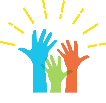 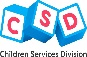 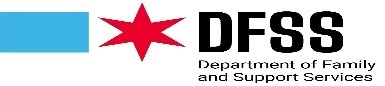 Procedures for Referral to Early InterventionBirth to Three ProgramsKeep this procedure checklist in the child’s disability file. This form is not sent to Early Intervention – it is used by staff to assist in completing the process. All steps of the referral process must also be documented in COPA under child’s case notes. Procedures for Referral to Early InterventionBirth to Three ProgramsKeep this procedure checklist in the child’s disability file. This form is not sent to Early Intervention – it is used by staff to assist in completing the process. All steps of the referral process must also be documented in COPA under child’s case notes. Procedures for Referral to Early InterventionBirth to Three ProgramsKeep this procedure checklist in the child’s disability file. This form is not sent to Early Intervention – it is used by staff to assist in completing the process. All steps of the referral process must also be documented in COPA under child’s case notes. Procedures for Referral to Early InterventionBirth to Three ProgramsKeep this procedure checklist in the child’s disability file. This form is not sent to Early Intervention – it is used by staff to assist in completing the process. All steps of the referral process must also be documented in COPA under child’s case notes. Procedures for Referral to Early InterventionBirth to Three ProgramsKeep this procedure checklist in the child’s disability file. This form is not sent to Early Intervention – it is used by staff to assist in completing the process. All steps of the referral process must also be documented in COPA under child’s case notes. Procedures for Referral to Early InterventionBirth to Three ProgramsKeep this procedure checklist in the child’s disability file. This form is not sent to Early Intervention – it is used by staff to assist in completing the process. All steps of the referral process must also be documented in COPA under child’s case notes. Procedures for Referral to Early InterventionBirth to Three ProgramsKeep this procedure checklist in the child’s disability file. This form is not sent to Early Intervention – it is used by staff to assist in completing the process. All steps of the referral process must also be documented in COPA under child’s case notes. Procedures for Referral to Early InterventionBirth to Three ProgramsKeep this procedure checklist in the child’s disability file. This form is not sent to Early Intervention – it is used by staff to assist in completing the process. All steps of the referral process must also be documented in COPA under child’s case notes. Procedures for Referral to Early InterventionBirth to Three ProgramsKeep this procedure checklist in the child’s disability file. This form is not sent to Early Intervention – it is used by staff to assist in completing the process. All steps of the referral process must also be documented in COPA under child’s case notes. Procedures for Referral to Early InterventionBirth to Three ProgramsKeep this procedure checklist in the child’s disability file. This form is not sent to Early Intervention – it is used by staff to assist in completing the process. All steps of the referral process must also be documented in COPA under child’s case notes. Procedures for Referral to Early InterventionBirth to Three ProgramsKeep this procedure checklist in the child’s disability file. This form is not sent to Early Intervention – it is used by staff to assist in completing the process. All steps of the referral process must also be documented in COPA under child’s case notes. Procedures for Referral to Early InterventionBirth to Three ProgramsKeep this procedure checklist in the child’s disability file. This form is not sent to Early Intervention – it is used by staff to assist in completing the process. All steps of the referral process must also be documented in COPA under child’s case notes. Procedures for Referral to Early InterventionBirth to Three ProgramsKeep this procedure checklist in the child’s disability file. This form is not sent to Early Intervention – it is used by staff to assist in completing the process. All steps of the referral process must also be documented in COPA under child’s case notes. Procedures for Referral to Early InterventionBirth to Three ProgramsKeep this procedure checklist in the child’s disability file. This form is not sent to Early Intervention – it is used by staff to assist in completing the process. All steps of the referral process must also be documented in COPA under child’s case notes. Procedures for Referral to Early InterventionBirth to Three ProgramsKeep this procedure checklist in the child’s disability file. This form is not sent to Early Intervention – it is used by staff to assist in completing the process. All steps of the referral process must also be documented in COPA under child’s case notes. Procedures for Referral to Early InterventionBirth to Three ProgramsKeep this procedure checklist in the child’s disability file. This form is not sent to Early Intervention – it is used by staff to assist in completing the process. All steps of the referral process must also be documented in COPA under child’s case notes. Procedures for Referral to Early InterventionBirth to Three ProgramsKeep this procedure checklist in the child’s disability file. This form is not sent to Early Intervention – it is used by staff to assist in completing the process. All steps of the referral process must also be documented in COPA under child’s case notes. Procedures for Referral to Early InterventionBirth to Three ProgramsKeep this procedure checklist in the child’s disability file. This form is not sent to Early Intervention – it is used by staff to assist in completing the process. All steps of the referral process must also be documented in COPA under child’s case notes. Procedures for Referral to Early InterventionBirth to Three ProgramsKeep this procedure checklist in the child’s disability file. This form is not sent to Early Intervention – it is used by staff to assist in completing the process. All steps of the referral process must also be documented in COPA under child’s case notes. Procedures for Referral to Early InterventionBirth to Three ProgramsKeep this procedure checklist in the child’s disability file. This form is not sent to Early Intervention – it is used by staff to assist in completing the process. All steps of the referral process must also be documented in COPA under child’s case notes. Procedures for Referral to Early InterventionBirth to Three ProgramsKeep this procedure checklist in the child’s disability file. This form is not sent to Early Intervention – it is used by staff to assist in completing the process. All steps of the referral process must also be documented in COPA under child’s case notes. Procedures for Referral to Early InterventionBirth to Three ProgramsKeep this procedure checklist in the child’s disability file. This form is not sent to Early Intervention – it is used by staff to assist in completing the process. All steps of the referral process must also be documented in COPA under child’s case notes. Procedures for Referral to Early InterventionBirth to Three ProgramsKeep this procedure checklist in the child’s disability file. This form is not sent to Early Intervention – it is used by staff to assist in completing the process. All steps of the referral process must also be documented in COPA under child’s case notes. Procedures for Referral to Early InterventionBirth to Three ProgramsKeep this procedure checklist in the child’s disability file. This form is not sent to Early Intervention – it is used by staff to assist in completing the process. All steps of the referral process must also be documented in COPA under child’s case notes. Procedures for Referral to Early InterventionBirth to Three ProgramsKeep this procedure checklist in the child’s disability file. This form is not sent to Early Intervention – it is used by staff to assist in completing the process. All steps of the referral process must also be documented in COPA under child’s case notes. Procedures for Referral to Early InterventionBirth to Three ProgramsKeep this procedure checklist in the child’s disability file. This form is not sent to Early Intervention – it is used by staff to assist in completing the process. All steps of the referral process must also be documented in COPA under child’s case notes. Procedures for Referral to Early InterventionBirth to Three ProgramsKeep this procedure checklist in the child’s disability file. This form is not sent to Early Intervention – it is used by staff to assist in completing the process. All steps of the referral process must also be documented in COPA under child’s case notes. Procedures for Referral to Early InterventionBirth to Three ProgramsKeep this procedure checklist in the child’s disability file. This form is not sent to Early Intervention – it is used by staff to assist in completing the process. All steps of the referral process must also be documented in COPA under child’s case notes. Procedures for Referral to Early InterventionBirth to Three ProgramsKeep this procedure checklist in the child’s disability file. This form is not sent to Early Intervention – it is used by staff to assist in completing the process. All steps of the referral process must also be documented in COPA under child’s case notes. Procedures for Referral to Early InterventionBirth to Three ProgramsKeep this procedure checklist in the child’s disability file. This form is not sent to Early Intervention – it is used by staff to assist in completing the process. All steps of the referral process must also be documented in COPA under child’s case notes. Procedures for Referral to Early InterventionBirth to Three ProgramsKeep this procedure checklist in the child’s disability file. This form is not sent to Early Intervention – it is used by staff to assist in completing the process. All steps of the referral process must also be documented in COPA under child’s case notes. Procedures for Referral to Early InterventionBirth to Three ProgramsKeep this procedure checklist in the child’s disability file. This form is not sent to Early Intervention – it is used by staff to assist in completing the process. All steps of the referral process must also be documented in COPA under child’s case notes. Procedures for Referral to Early InterventionBirth to Three ProgramsKeep this procedure checklist in the child’s disability file. This form is not sent to Early Intervention – it is used by staff to assist in completing the process. All steps of the referral process must also be documented in COPA under child’s case notes. Procedures for Referral to Early InterventionBirth to Three ProgramsKeep this procedure checklist in the child’s disability file. This form is not sent to Early Intervention – it is used by staff to assist in completing the process. All steps of the referral process must also be documented in COPA under child’s case notes. Procedures for Referral to Early InterventionBirth to Three ProgramsKeep this procedure checklist in the child’s disability file. This form is not sent to Early Intervention – it is used by staff to assist in completing the process. All steps of the referral process must also be documented in COPA under child’s case notes. Procedures for Referral to Early InterventionBirth to Three ProgramsKeep this procedure checklist in the child’s disability file. This form is not sent to Early Intervention – it is used by staff to assist in completing the process. All steps of the referral process must also be documented in COPA under child’s case notes. Procedures for Referral to Early InterventionBirth to Three ProgramsKeep this procedure checklist in the child’s disability file. This form is not sent to Early Intervention – it is used by staff to assist in completing the process. All steps of the referral process must also be documented in COPA under child’s case notes. Procedures for Referral to Early InterventionBirth to Three ProgramsKeep this procedure checklist in the child’s disability file. This form is not sent to Early Intervention – it is used by staff to assist in completing the process. All steps of the referral process must also be documented in COPA under child’s case notes. Procedures for Referral to Early InterventionBirth to Three ProgramsKeep this procedure checklist in the child’s disability file. This form is not sent to Early Intervention – it is used by staff to assist in completing the process. All steps of the referral process must also be documented in COPA under child’s case notes. Child’s Name:Child’s Name:Child’s Name: Male   Female Male   Female Male   Female Male   Female Male   Female Male   Female Male   Female Male   Female Male   Female Male   Female Male   FemaleDate of Birth:Date of Birth:Date of Birth:Date of Birth:Date of Birth:Date of Birth:Date of Birth:     /     /          /     /     (MM/DD/YYYY)(MM/DD/YYYY)	Primary Language:	Primary Language:	Primary Language:	Primary Language:	Primary Language:	Primary Language:	Primary Language:Home Language:Home Language:Home Language:Home Language:Home Language:Home Language:Home Language:Home Language:Home Language:Agency/Site Name:Agency/Site Name:Agency/Site Name:Agency/Site Name:Agency/Site Name:Disabilities Contact Name/Title:Disabilities Contact Name/Title:Disabilities Contact Name/Title:Disabilities Contact Name/Title:Disabilities Contact Name/Title:Disabilities Contact Name/Title:Disabilities Contact Name/Title:Disabilities Contact Name/Title:Disabilities Contact Name/Title:Disabilities Contact Name/Title:Disabilities Contact Name/Title:Classroom Teacher/FCCH Provider/Home Visitor:Classroom Teacher/FCCH Provider/Home Visitor:Classroom Teacher/FCCH Provider/Home Visitor:Classroom Teacher/FCCH Provider/Home Visitor:Classroom Teacher/FCCH Provider/Home Visitor:Classroom Teacher/FCCH Provider/Home Visitor:Classroom Teacher/FCCH Provider/Home Visitor:Classroom Teacher/FCCH Provider/Home Visitor:Classroom Teacher/FCCH Provider/Home Visitor:Classroom Teacher/FCCH Provider/Home Visitor:Classroom Teacher/FCCH Provider/Home Visitor:Classroom Teacher/FCCH Provider/Home Visitor:Classroom Teacher/FCCH Provider/Home Visitor:Classroom Teacher/FCCH Provider/Home Visitor:Classroom Teacher/FCCH Provider/Home Visitor:Check each task as it is completed	Screening of ChildCheck each task as it is completed	Screening of ChildCheck each task as it is completed	Screening of ChildCheck each task as it is completed	Screening of ChildCheck each task as it is completed	Screening of ChildCheck each task as it is completed	Screening of ChildCheck each task as it is completed	Screening of ChildCheck each task as it is completed	Screening of ChildCheck each task as it is completed	Screening of ChildCheck each task as it is completed	Screening of ChildCheck each task as it is completed	Screening of ChildCheck each task as it is completed	Screening of ChildCheck each task as it is completed	Screening of ChildCheck each task as it is completed	Screening of ChildCheck each task as it is completed	Screening of ChildCheck each task as it is completed	Screening of ChildCheck each task as it is completed	Screening of ChildCheck each task as it is completed	Screening of ChildCheck each task as it is completed	Screening of ChildCheck each task as it is completed	Screening of ChildCheck each task as it is completed	Screening of ChildCheck each task as it is completed	Screening of ChildCheck each task as it is completed	Screening of ChildCheck each task as it is completed	Screening of ChildCheck each task as it is completed	Screening of ChildCheck each task as it is completed	Screening of ChildCheck each task as it is completed	Screening of ChildCheck each task as it is completed	Screening of ChildCheck each task as it is completed	Screening of ChildCheck each task as it is completed	Screening of ChildCheck each task as it is completed	Screening of ChildCheck each task as it is completed	Screening of ChildCheck each task as it is completed	Screening of ChildCheck each task as it is completed	Screening of ChildCheck each task as it is completed	Screening of ChildCheck each task as it is completed	Screening of ChildCheck each task as it is completed	Screening of ChildCheck each task as it is completed	Screening of ChildCheck each task as it is completed	Screening of ChildAges and Stages Questionnaire – Third Edition (ASQ-3) ResultsAges and Stages Questionnaire – Third Edition (ASQ-3) ResultsAges and Stages Questionnaire – Third Edition (ASQ-3) ResultsAges and Stages Questionnaire – Third Edition (ASQ-3) ResultsAges and Stages Questionnaire – Third Edition (ASQ-3) ResultsAges and Stages Questionnaire – Third Edition (ASQ-3) ResultsAges and Stages Questionnaire – Third Edition (ASQ-3) ResultsAges and Stages Questionnaire – Third Edition (ASQ-3) ResultsAges and Stages Questionnaire – Third Edition (ASQ-3) ResultsAges and Stages Questionnaire – Third Edition (ASQ-3) ResultsAges and Stages Questionnaire – Third Edition (ASQ-3) ResultsAges and Stages Questionnaire – Third Edition (ASQ-3) ResultsAges and Stages Questionnaire – Third Edition (ASQ-3) ResultsAges and Stages Questionnaire – Third Edition (ASQ-3) ResultsAges and Stages Questionnaire – Third Edition (ASQ-3) ResultsAges and Stages Questionnaire – Third Edition (ASQ-3) ResultsAges and Stages Questionnaire – Third Edition (ASQ-3) ResultsAges and Stages Questionnaire – Third Edition (ASQ-3) ResultsAges and Stages Questionnaire – Third Edition (ASQ-3) ResultsAges and Stages Questionnaire – Third Edition (ASQ-3) ResultsAges and Stages Questionnaire – Third Edition (ASQ-3) ResultsAges and Stages Questionnaire – Third Edition (ASQ-3) ResultsAges and Stages Questionnaire – Third Edition (ASQ-3) ResultsAges and Stages Questionnaire – Third Edition (ASQ-3) ResultsAges and Stages Questionnaire – Third Edition (ASQ-3) ResultsAges and Stages Questionnaire – Third Edition (ASQ-3) ResultsAges and Stages Questionnaire – Third Edition (ASQ-3) ResultsAges and Stages Questionnaire – Third Edition (ASQ-3) ResultsAges and Stages Questionnaire – Third Edition (ASQ-3) ResultsAges and Stages Questionnaire – Third Edition (ASQ-3) ResultsAges and Stages Questionnaire – Third Edition (ASQ-3) ResultsAges and Stages Questionnaire – Third Edition (ASQ-3) ResultsAges and Stages Questionnaire – Third Edition (ASQ-3) ResultsAges and Stages Questionnaire – Third Edition (ASQ-3) ResultsAges and Stages Questionnaire – Third Edition (ASQ-3) ResultsAges and Stages Questionnaire – Third Edition (ASQ-3) ResultsAges and Stages Questionnaire – Third Edition (ASQ-3) ResultsInitial Screening Date:      /     /     Initial Screening Date:      /     /     Initial Screening Date:      /     /     Initial Screening Date:      /     /     Initial Screening Date:      /     /     Initial Screening Date:      /     /     Initial Screening Date:      /     /     Initial Screening Date:      /     /     Initial Screening Date:      /     /     Initial Screening Date:      /     /     Initial Screening Date:      /     /     Initial Screening Date:      /     /     Initial Screening Date:      /     /     Initial Screening Date:      /     /     Initial Screening Date:      /     /     Initial Screening Date:      /     /     Initial Screening Date:      /     /     Initial Screening Date:      /     /     Initial Screening Date:      /     /     Initial Screening Date:      /     /     Rescreen Date:      /     /      (if necessary)Rescreen Date:      /     /      (if necessary)Rescreen Date:      /     /      (if necessary)Rescreen Date:      /     /      (if necessary)Rescreen Date:      /     /      (if necessary)Rescreen Date:      /     /      (if necessary)Rescreen Date:      /     /      (if necessary)Rescreen Date:      /     /      (if necessary)Rescreen Date:      /     /      (if necessary)Rescreen Date:      /     /      (if necessary)Rescreen Date:      /     /      (if necessary)Rescreen Date:      /     /      (if necessary)Rescreen Date:      /     /      (if necessary)Rescreen Date:      /     /      (if necessary)Rescreen Date:      /     /      (if necessary)Rescreen Date:      /     /      (if necessary)Rescreen Date:      /     /      (if necessary)AreaAreaReferReferRSRSRSRSOKOKOKCommentsCommentsCommentsCommentsCommentsCommentsCommentsCommentsCommentsAreaAreaAreaAreaAreaAreaReferReferReferRSOKOKOKCommentsCommentsCommentsCommentsCommunicationCommunicationCommunicationCommunicationCommunicationCommunicationCommunicationCommunicationGross MotorGross MotorGross MotorGross MotorGross MotorGross MotorGross MotorGross MotorFine MotorFine MotorFine MotorFine MotorFine MotorFine MotorFine MotorFine MotorProblem SolvingProblem SolvingProblem SolvingProblem SolvingProblem SolvingProblem SolvingProblem SolvingProblem SolvingPersonal-SocialPersonal-SocialPersonal-SocialPersonal-SocialPersonal-SocialPersonal-SocialPersonal-SocialPersonal-SocialAges and Stages Questionnaire: Social-Emotional, Second Edition (ASQ:SE-2) ResultsAges and Stages Questionnaire: Social-Emotional, Second Edition (ASQ:SE-2) ResultsAges and Stages Questionnaire: Social-Emotional, Second Edition (ASQ:SE-2) ResultsAges and Stages Questionnaire: Social-Emotional, Second Edition (ASQ:SE-2) ResultsAges and Stages Questionnaire: Social-Emotional, Second Edition (ASQ:SE-2) ResultsAges and Stages Questionnaire: Social-Emotional, Second Edition (ASQ:SE-2) ResultsAges and Stages Questionnaire: Social-Emotional, Second Edition (ASQ:SE-2) ResultsAges and Stages Questionnaire: Social-Emotional, Second Edition (ASQ:SE-2) ResultsAges and Stages Questionnaire: Social-Emotional, Second Edition (ASQ:SE-2) ResultsAges and Stages Questionnaire: Social-Emotional, Second Edition (ASQ:SE-2) ResultsAges and Stages Questionnaire: Social-Emotional, Second Edition (ASQ:SE-2) ResultsAges and Stages Questionnaire: Social-Emotional, Second Edition (ASQ:SE-2) ResultsAges and Stages Questionnaire: Social-Emotional, Second Edition (ASQ:SE-2) ResultsAges and Stages Questionnaire: Social-Emotional, Second Edition (ASQ:SE-2) ResultsAges and Stages Questionnaire: Social-Emotional, Second Edition (ASQ:SE-2) ResultsAges and Stages Questionnaire: Social-Emotional, Second Edition (ASQ:SE-2) ResultsAges and Stages Questionnaire: Social-Emotional, Second Edition (ASQ:SE-2) ResultsAges and Stages Questionnaire: Social-Emotional, Second Edition (ASQ:SE-2) ResultsAges and Stages Questionnaire: Social-Emotional, Second Edition (ASQ:SE-2) ResultsAges and Stages Questionnaire: Social-Emotional, Second Edition (ASQ:SE-2) ResultsAges and Stages Questionnaire: Social-Emotional, Second Edition (ASQ:SE-2) ResultsAges and Stages Questionnaire: Social-Emotional, Second Edition (ASQ:SE-2) ResultsAges and Stages Questionnaire: Social-Emotional, Second Edition (ASQ:SE-2) ResultsAges and Stages Questionnaire: Social-Emotional, Second Edition (ASQ:SE-2) ResultsAges and Stages Questionnaire: Social-Emotional, Second Edition (ASQ:SE-2) ResultsAges and Stages Questionnaire: Social-Emotional, Second Edition (ASQ:SE-2) ResultsAges and Stages Questionnaire: Social-Emotional, Second Edition (ASQ:SE-2) ResultsAges and Stages Questionnaire: Social-Emotional, Second Edition (ASQ:SE-2) ResultsAges and Stages Questionnaire: Social-Emotional, Second Edition (ASQ:SE-2) ResultsAges and Stages Questionnaire: Social-Emotional, Second Edition (ASQ:SE-2) ResultsAges and Stages Questionnaire: Social-Emotional, Second Edition (ASQ:SE-2) ResultsAges and Stages Questionnaire: Social-Emotional, Second Edition (ASQ:SE-2) ResultsAges and Stages Questionnaire: Social-Emotional, Second Edition (ASQ:SE-2) ResultsAges and Stages Questionnaire: Social-Emotional, Second Edition (ASQ:SE-2) ResultsAges and Stages Questionnaire: Social-Emotional, Second Edition (ASQ:SE-2) ResultsAges and Stages Questionnaire: Social-Emotional, Second Edition (ASQ:SE-2) ResultsAges and Stages Questionnaire: Social-Emotional, Second Edition (ASQ:SE-2) ResultsDateDateDateDateDateDateReferMonitorMonitorMonitorOKOKOKOKOKOKCommentsCommentsCommentsCommentsCommentsCommentsCommentsCommentsCommentsCommentsCommentsCommentsCommentsCommentsCommentsCommentsParent-CompletedParent-CompletedParent-CompletedParent-CompletedParent-CompletedTeacher-CompletedTeacher-CompletedTeacher-CompletedTeacher-CompletedTeacher-CompletedWithin 5 Days of Screening/Notice of ConcernWithin 5 Days of Screening/Notice of ConcernWithin 5 Days of Screening/Notice of ConcernWithin 5 Days of Screening/Notice of ConcernWithin 5 Days of Screening/Notice of ConcernWithin 5 Days of Screening/Notice of ConcernWithin 5 Days of Screening/Notice of ConcernWithin 5 Days of Screening/Notice of ConcernWithin 5 Days of Screening/Notice of ConcernWithin 5 Days of Screening/Notice of ConcernWithin 5 Days of Screening/Notice of ConcernWithin 5 Days of Screening/Notice of ConcernWithin 5 Days of Screening/Notice of ConcernWithin 5 Days of Screening/Notice of ConcernWithin 5 Days of Screening/Notice of ConcernWithin 5 Days of Screening/Notice of ConcernWithin 5 Days of Screening/Notice of ConcernWithin 5 Days of Screening/Notice of ConcernWithin 5 Days of Screening/Notice of ConcernWithin 5 Days of Screening/Notice of ConcernWithin 5 Days of Screening/Notice of ConcernWithin 5 Days of Screening/Notice of ConcernWithin 5 Days of Screening/Notice of ConcernWithin 5 Days of Screening/Notice of ConcernWithin 5 Days of Screening/Notice of ConcernWithin 5 Days of Screening/Notice of ConcernWithin 5 Days of Screening/Notice of ConcernWithin 5 Days of Screening/Notice of ConcernWithin 5 Days of Screening/Notice of ConcernWithin 5 Days of Screening/Notice of ConcernWithin 5 Days of Screening/Notice of ConcernWithin 5 Days of Screening/Notice of ConcernWithin 5 Days of Screening/Notice of ConcernWithin 5 Days of Screening/Notice of ConcernWithin 5 Days of Screening/Notice of ConcernWithin 5 Days of Screening/Notice of ConcernWithin 5 Days of Screening/Notice of ConcernWithin 5 Days of Screening/Notice of ConcernWithin 5 Days of Screening/Notice of Concern	Date Teacher/Provider/Home Visitor informed Disabilities Services Coordinator (DSC) of need for referral      /     /     	Date Teacher/Provider/Home Visitor informed Disabilities Services Coordinator (DSC) of need for referral      /     /     	Date Teacher/Provider/Home Visitor informed Disabilities Services Coordinator (DSC) of need for referral      /     /     	Date Teacher/Provider/Home Visitor informed Disabilities Services Coordinator (DSC) of need for referral      /     /     	Date Teacher/Provider/Home Visitor informed Disabilities Services Coordinator (DSC) of need for referral      /     /     	Date Teacher/Provider/Home Visitor informed Disabilities Services Coordinator (DSC) of need for referral      /     /     	Date Teacher/Provider/Home Visitor informed Disabilities Services Coordinator (DSC) of need for referral      /     /     	Date Teacher/Provider/Home Visitor informed Disabilities Services Coordinator (DSC) of need for referral      /     /     	Date Teacher/Provider/Home Visitor informed Disabilities Services Coordinator (DSC) of need for referral      /     /     	Date Teacher/Provider/Home Visitor informed Disabilities Services Coordinator (DSC) of need for referral      /     /     	Date Teacher/Provider/Home Visitor informed Disabilities Services Coordinator (DSC) of need for referral      /     /     	Date Teacher/Provider/Home Visitor informed Disabilities Services Coordinator (DSC) of need for referral      /     /     	Date Teacher/Provider/Home Visitor informed Disabilities Services Coordinator (DSC) of need for referral      /     /     	Date Teacher/Provider/Home Visitor informed Disabilities Services Coordinator (DSC) of need for referral      /     /     	Date Teacher/Provider/Home Visitor informed Disabilities Services Coordinator (DSC) of need for referral      /     /     	Date Teacher/Provider/Home Visitor informed Disabilities Services Coordinator (DSC) of need for referral      /     /     	Date Teacher/Provider/Home Visitor informed Disabilities Services Coordinator (DSC) of need for referral      /     /     	Date Teacher/Provider/Home Visitor informed Disabilities Services Coordinator (DSC) of need for referral      /     /     	Date Teacher/Provider/Home Visitor informed Disabilities Services Coordinator (DSC) of need for referral      /     /     	Date Teacher/Provider/Home Visitor informed Disabilities Services Coordinator (DSC) of need for referral      /     /     	Date Teacher/Provider/Home Visitor informed Disabilities Services Coordinator (DSC) of need for referral      /     /     	Date Teacher/Provider/Home Visitor informed Disabilities Services Coordinator (DSC) of need for referral      /     /     	Date Teacher/Provider/Home Visitor informed Disabilities Services Coordinator (DSC) of need for referral      /     /     	Date Teacher/Provider/Home Visitor informed Disabilities Services Coordinator (DSC) of need for referral      /     /     	Date Teacher/Provider/Home Visitor informed Disabilities Services Coordinator (DSC) of need for referral      /     /     	Date Teacher/Provider/Home Visitor informed Disabilities Services Coordinator (DSC) of need for referral      /     /     	Date Teacher/Provider/Home Visitor informed Disabilities Services Coordinator (DSC) of need for referral      /     /     	Date Teacher/Provider/Home Visitor informed Disabilities Services Coordinator (DSC) of need for referral      /     /     	Date Teacher/Provider/Home Visitor informed Disabilities Services Coordinator (DSC) of need for referral      /     /     	Date Teacher/Provider/Home Visitor informed Disabilities Services Coordinator (DSC) of need for referral      /     /     	Date Teacher/Provider/Home Visitor informed Disabilities Services Coordinator (DSC) of need for referral      /     /     	Date Teacher/Provider/Home Visitor informed Disabilities Services Coordinator (DSC) of need for referral      /     /     	Date Teacher/Provider/Home Visitor informed Disabilities Services Coordinator (DSC) of need for referral      /     /     	Date Teacher/Provider/Home Visitor informed Disabilities Services Coordinator (DSC) of need for referral      /     /     	Date Teacher/Provider/Home Visitor informed Disabilities Services Coordinator (DSC) of need for referral      /     /     	Date Teacher/Provider/Home Visitor informed Disabilities Services Coordinator (DSC) of need for referral      /     /     	Date Teacher/Provider/Home Visitor informed Disabilities Services Coordinator (DSC) of need for referral      /     /     	Date Teacher/Provider/Home Visitor informed Disabilities Services Coordinator (DSC) of need for referral      /     /     	Date Teacher/Provider/Home Visitor informed Disabilities Services Coordinator (DSC) of need for referral      /     /     	Internal Staffing The Disabilities Coordinator meets with the classroom staff/provider/home visitor and mental health consultant, if necessary, to 	review child’s screening results and performance.		Date:      /     /     	Internal Staffing The Disabilities Coordinator meets with the classroom staff/provider/home visitor and mental health consultant, if necessary, to 	review child’s screening results and performance.		Date:      /     /     	Internal Staffing The Disabilities Coordinator meets with the classroom staff/provider/home visitor and mental health consultant, if necessary, to 	review child’s screening results and performance.		Date:      /     /     	Internal Staffing The Disabilities Coordinator meets with the classroom staff/provider/home visitor and mental health consultant, if necessary, to 	review child’s screening results and performance.		Date:      /     /     	Internal Staffing The Disabilities Coordinator meets with the classroom staff/provider/home visitor and mental health consultant, if necessary, to 	review child’s screening results and performance.		Date:      /     /     	Internal Staffing The Disabilities Coordinator meets with the classroom staff/provider/home visitor and mental health consultant, if necessary, to 	review child’s screening results and performance.		Date:      /     /     	Internal Staffing The Disabilities Coordinator meets with the classroom staff/provider/home visitor and mental health consultant, if necessary, to 	review child’s screening results and performance.		Date:      /     /     	Internal Staffing The Disabilities Coordinator meets with the classroom staff/provider/home visitor and mental health consultant, if necessary, to 	review child’s screening results and performance.		Date:      /     /     	Internal Staffing The Disabilities Coordinator meets with the classroom staff/provider/home visitor and mental health consultant, if necessary, to 	review child’s screening results and performance.		Date:      /     /     	Internal Staffing The Disabilities Coordinator meets with the classroom staff/provider/home visitor and mental health consultant, if necessary, to 	review child’s screening results and performance.		Date:      /     /     	Internal Staffing The Disabilities Coordinator meets with the classroom staff/provider/home visitor and mental health consultant, if necessary, to 	review child’s screening results and performance.		Date:      /     /     	Internal Staffing The Disabilities Coordinator meets with the classroom staff/provider/home visitor and mental health consultant, if necessary, to 	review child’s screening results and performance.		Date:      /     /     	Internal Staffing The Disabilities Coordinator meets with the classroom staff/provider/home visitor and mental health consultant, if necessary, to 	review child’s screening results and performance.		Date:      /     /     	Internal Staffing The Disabilities Coordinator meets with the classroom staff/provider/home visitor and mental health consultant, if necessary, to 	review child’s screening results and performance.		Date:      /     /     	Internal Staffing The Disabilities Coordinator meets with the classroom staff/provider/home visitor and mental health consultant, if necessary, to 	review child’s screening results and performance.		Date:      /     /     	Internal Staffing The Disabilities Coordinator meets with the classroom staff/provider/home visitor and mental health consultant, if necessary, to 	review child’s screening results and performance.		Date:      /     /     	Internal Staffing The Disabilities Coordinator meets with the classroom staff/provider/home visitor and mental health consultant, if necessary, to 	review child’s screening results and performance.		Date:      /     /     	Internal Staffing The Disabilities Coordinator meets with the classroom staff/provider/home visitor and mental health consultant, if necessary, to 	review child’s screening results and performance.		Date:      /     /     	Internal Staffing The Disabilities Coordinator meets with the classroom staff/provider/home visitor and mental health consultant, if necessary, to 	review child’s screening results and performance.		Date:      /     /     	Internal Staffing The Disabilities Coordinator meets with the classroom staff/provider/home visitor and mental health consultant, if necessary, to 	review child’s screening results and performance.		Date:      /     /     	Internal Staffing The Disabilities Coordinator meets with the classroom staff/provider/home visitor and mental health consultant, if necessary, to 	review child’s screening results and performance.		Date:      /     /     	Internal Staffing The Disabilities Coordinator meets with the classroom staff/provider/home visitor and mental health consultant, if necessary, to 	review child’s screening results and performance.		Date:      /     /     	Internal Staffing The Disabilities Coordinator meets with the classroom staff/provider/home visitor and mental health consultant, if necessary, to 	review child’s screening results and performance.		Date:      /     /     	Internal Staffing The Disabilities Coordinator meets with the classroom staff/provider/home visitor and mental health consultant, if necessary, to 	review child’s screening results and performance.		Date:      /     /     	Internal Staffing The Disabilities Coordinator meets with the classroom staff/provider/home visitor and mental health consultant, if necessary, to 	review child’s screening results and performance.		Date:      /     /     	Internal Staffing The Disabilities Coordinator meets with the classroom staff/provider/home visitor and mental health consultant, if necessary, to 	review child’s screening results and performance.		Date:      /     /     	Internal Staffing The Disabilities Coordinator meets with the classroom staff/provider/home visitor and mental health consultant, if necessary, to 	review child’s screening results and performance.		Date:      /     /     	Internal Staffing The Disabilities Coordinator meets with the classroom staff/provider/home visitor and mental health consultant, if necessary, to 	review child’s screening results and performance.		Date:      /     /     	Internal Staffing The Disabilities Coordinator meets with the classroom staff/provider/home visitor and mental health consultant, if necessary, to 	review child’s screening results and performance.		Date:      /     /     	Internal Staffing The Disabilities Coordinator meets with the classroom staff/provider/home visitor and mental health consultant, if necessary, to 	review child’s screening results and performance.		Date:      /     /     	Internal Staffing The Disabilities Coordinator meets with the classroom staff/provider/home visitor and mental health consultant, if necessary, to 	review child’s screening results and performance.		Date:      /     /     	Internal Staffing The Disabilities Coordinator meets with the classroom staff/provider/home visitor and mental health consultant, if necessary, to 	review child’s screening results and performance.		Date:      /     /     	Internal Staffing The Disabilities Coordinator meets with the classroom staff/provider/home visitor and mental health consultant, if necessary, to 	review child’s screening results and performance.		Date:      /     /     	Internal Staffing The Disabilities Coordinator meets with the classroom staff/provider/home visitor and mental health consultant, if necessary, to 	review child’s screening results and performance.		Date:      /     /     	Internal Staffing The Disabilities Coordinator meets with the classroom staff/provider/home visitor and mental health consultant, if necessary, to 	review child’s screening results and performance.		Date:      /     /     	Internal Staffing The Disabilities Coordinator meets with the classroom staff/provider/home visitor and mental health consultant, if necessary, to 	review child’s screening results and performance.		Date:      /     /     	Internal Staffing The Disabilities Coordinator meets with the classroom staff/provider/home visitor and mental health consultant, if necessary, to 	review child’s screening results and performance.		Date:      /     /     	Internal Staffing The Disabilities Coordinator meets with the classroom staff/provider/home visitor and mental health consultant, if necessary, to 	review child’s screening results and performance.		Date:      /     /     	Internal Staffing The Disabilities Coordinator meets with the classroom staff/provider/home visitor and mental health consultant, if necessary, to 	review child’s screening results and performance.		Date:      /     /     The team is concerned about this child’s development in the following areas: The team is concerned about this child’s development in the following areas: The team is concerned about this child’s development in the following areas: The team is concerned about this child’s development in the following areas: The team is concerned about this child’s development in the following areas: The team is concerned about this child’s development in the following areas: The team is concerned about this child’s development in the following areas: The team is concerned about this child’s development in the following areas: The team is concerned about this child’s development in the following areas: The team is concerned about this child’s development in the following areas: The team is concerned about this child’s development in the following areas: The team is concerned about this child’s development in the following areas: The team is concerned about this child’s development in the following areas: The team is concerned about this child’s development in the following areas: The team is concerned about this child’s development in the following areas: The team is concerned about this child’s development in the following areas: The team is concerned about this child’s development in the following areas: The team is concerned about this child’s development in the following areas: The team is concerned about this child’s development in the following areas: The team is concerned about this child’s development in the following areas: The team is concerned about this child’s development in the following areas: The team is concerned about this child’s development in the following areas: The team is concerned about this child’s development in the following areas: The team is concerned about this child’s development in the following areas: The team is concerned about this child’s development in the following areas: Parent concerns that have been shared with staff:Parent concerns that have been shared with staff:Parent concerns that have been shared with staff:Parent concerns that have been shared with staff:Parent concerns that have been shared with staff:Parent concerns that have been shared with staff:Parent concerns that have been shared with staff:Parent concerns that have been shared with staff:Parent concerns that have been shared with staff:Parent concerns that have been shared with staff:Parent concerns that have been shared with staff:Parent concerns that have been shared with staff:Parent concerns that have been shared with staff:Parent concerns that have been shared with staff:Parent concerns that have been shared with staff:Health history (including information from hearing/vision):Health history (including information from hearing/vision):Health history (including information from hearing/vision):Health history (including information from hearing/vision):Health history (including information from hearing/vision):Health history (including information from hearing/vision):Health history (including information from hearing/vision):Health history (including information from hearing/vision):Health history (including information from hearing/vision):Health history (including information from hearing/vision):Health history (including information from hearing/vision):Health history (including information from hearing/vision):Health history (including information from hearing/vision):Health history (including information from hearing/vision):Health history (including information from hearing/vision):Health history (including information from hearing/vision):Health history (including information from hearing/vision):Within 15 Days of Screening/Notice of ConcernWithin 15 Days of Screening/Notice of ConcernWithin 15 Days of Screening/Notice of ConcernWithin 15 Days of Screening/Notice of ConcernWithin 15 Days of Screening/Notice of ConcernWithin 15 Days of Screening/Notice of ConcernWithin 15 Days of Screening/Notice of ConcernWithin 15 Days of Screening/Notice of ConcernWithin 15 Days of Screening/Notice of ConcernWithin 15 Days of Screening/Notice of ConcernWithin 15 Days of Screening/Notice of ConcernWithin 15 Days of Screening/Notice of ConcernWithin 15 Days of Screening/Notice of ConcernWithin 15 Days of Screening/Notice of ConcernWithin 15 Days of Screening/Notice of ConcernWithin 15 Days of Screening/Notice of ConcernWithin 15 Days of Screening/Notice of ConcernWithin 15 Days of Screening/Notice of ConcernWithin 15 Days of Screening/Notice of ConcernWithin 15 Days of Screening/Notice of ConcernWithin 15 Days of Screening/Notice of ConcernWithin 15 Days of Screening/Notice of ConcernWithin 15 Days of Screening/Notice of ConcernWithin 15 Days of Screening/Notice of ConcernWithin 15 Days of Screening/Notice of ConcernWithin 15 Days of Screening/Notice of ConcernWithin 15 Days of Screening/Notice of ConcernWithin 15 Days of Screening/Notice of ConcernWithin 15 Days of Screening/Notice of ConcernWithin 15 Days of Screening/Notice of ConcernWithin 15 Days of Screening/Notice of ConcernWithin 15 Days of Screening/Notice of ConcernWithin 15 Days of Screening/Notice of ConcernWithin 15 Days of Screening/Notice of ConcernWithin 15 Days of Screening/Notice of ConcernWithin 15 Days of Screening/Notice of ConcernWithin 15 Days of Screening/Notice of ConcernWithin 15 Days of Screening/Notice of ConcernWithin 15 Days of Screening/Notice of Concern	Screening Review Team (SRT) Meeting	Date:      /     /     The SRT team should consist of the parent, classroom staff/provider/home visitor, DSC (or designee) and mental health consultant (when appropriate) to discuss:	Screening Review Team (SRT) Meeting	Date:      /     /     The SRT team should consist of the parent, classroom staff/provider/home visitor, DSC (or designee) and mental health consultant (when appropriate) to discuss:	Screening Review Team (SRT) Meeting	Date:      /     /     The SRT team should consist of the parent, classroom staff/provider/home visitor, DSC (or designee) and mental health consultant (when appropriate) to discuss:	Screening Review Team (SRT) Meeting	Date:      /     /     The SRT team should consist of the parent, classroom staff/provider/home visitor, DSC (or designee) and mental health consultant (when appropriate) to discuss:	Screening Review Team (SRT) Meeting	Date:      /     /     The SRT team should consist of the parent, classroom staff/provider/home visitor, DSC (or designee) and mental health consultant (when appropriate) to discuss:	Screening Review Team (SRT) Meeting	Date:      /     /     The SRT team should consist of the parent, classroom staff/provider/home visitor, DSC (or designee) and mental health consultant (when appropriate) to discuss:	Screening Review Team (SRT) Meeting	Date:      /     /     The SRT team should consist of the parent, classroom staff/provider/home visitor, DSC (or designee) and mental health consultant (when appropriate) to discuss:	Screening Review Team (SRT) Meeting	Date:      /     /     The SRT team should consist of the parent, classroom staff/provider/home visitor, DSC (or designee) and mental health consultant (when appropriate) to discuss:	Screening Review Team (SRT) Meeting	Date:      /     /     The SRT team should consist of the parent, classroom staff/provider/home visitor, DSC (or designee) and mental health consultant (when appropriate) to discuss:	Screening Review Team (SRT) Meeting	Date:      /     /     The SRT team should consist of the parent, classroom staff/provider/home visitor, DSC (or designee) and mental health consultant (when appropriate) to discuss:	Screening Review Team (SRT) Meeting	Date:      /     /     The SRT team should consist of the parent, classroom staff/provider/home visitor, DSC (or designee) and mental health consultant (when appropriate) to discuss:	Screening Review Team (SRT) Meeting	Date:      /     /     The SRT team should consist of the parent, classroom staff/provider/home visitor, DSC (or designee) and mental health consultant (when appropriate) to discuss:	Screening Review Team (SRT) Meeting	Date:      /     /     The SRT team should consist of the parent, classroom staff/provider/home visitor, DSC (or designee) and mental health consultant (when appropriate) to discuss:	Screening Review Team (SRT) Meeting	Date:      /     /     The SRT team should consist of the parent, classroom staff/provider/home visitor, DSC (or designee) and mental health consultant (when appropriate) to discuss:	Screening Review Team (SRT) Meeting	Date:      /     /     The SRT team should consist of the parent, classroom staff/provider/home visitor, DSC (or designee) and mental health consultant (when appropriate) to discuss:	Screening Review Team (SRT) Meeting	Date:      /     /     The SRT team should consist of the parent, classroom staff/provider/home visitor, DSC (or designee) and mental health consultant (when appropriate) to discuss:	Screening Review Team (SRT) Meeting	Date:      /     /     The SRT team should consist of the parent, classroom staff/provider/home visitor, DSC (or designee) and mental health consultant (when appropriate) to discuss:	Screening Review Team (SRT) Meeting	Date:      /     /     The SRT team should consist of the parent, classroom staff/provider/home visitor, DSC (or designee) and mental health consultant (when appropriate) to discuss:	Screening Review Team (SRT) Meeting	Date:      /     /     The SRT team should consist of the parent, classroom staff/provider/home visitor, DSC (or designee) and mental health consultant (when appropriate) to discuss:	Screening Review Team (SRT) Meeting	Date:      /     /     The SRT team should consist of the parent, classroom staff/provider/home visitor, DSC (or designee) and mental health consultant (when appropriate) to discuss:	Screening Review Team (SRT) Meeting	Date:      /     /     The SRT team should consist of the parent, classroom staff/provider/home visitor, DSC (or designee) and mental health consultant (when appropriate) to discuss:	Screening Review Team (SRT) Meeting	Date:      /     /     The SRT team should consist of the parent, classroom staff/provider/home visitor, DSC (or designee) and mental health consultant (when appropriate) to discuss:	Screening Review Team (SRT) Meeting	Date:      /     /     The SRT team should consist of the parent, classroom staff/provider/home visitor, DSC (or designee) and mental health consultant (when appropriate) to discuss:	Screening Review Team (SRT) Meeting	Date:      /     /     The SRT team should consist of the parent, classroom staff/provider/home visitor, DSC (or designee) and mental health consultant (when appropriate) to discuss:	Screening Review Team (SRT) Meeting	Date:      /     /     The SRT team should consist of the parent, classroom staff/provider/home visitor, DSC (or designee) and mental health consultant (when appropriate) to discuss:	Screening Review Team (SRT) Meeting	Date:      /     /     The SRT team should consist of the parent, classroom staff/provider/home visitor, DSC (or designee) and mental health consultant (when appropriate) to discuss:	Screening Review Team (SRT) Meeting	Date:      /     /     The SRT team should consist of the parent, classroom staff/provider/home visitor, DSC (or designee) and mental health consultant (when appropriate) to discuss:	Screening Review Team (SRT) Meeting	Date:      /     /     The SRT team should consist of the parent, classroom staff/provider/home visitor, DSC (or designee) and mental health consultant (when appropriate) to discuss:	Screening Review Team (SRT) Meeting	Date:      /     /     The SRT team should consist of the parent, classroom staff/provider/home visitor, DSC (or designee) and mental health consultant (when appropriate) to discuss:	Screening Review Team (SRT) Meeting	Date:      /     /     The SRT team should consist of the parent, classroom staff/provider/home visitor, DSC (or designee) and mental health consultant (when appropriate) to discuss:	Screening Review Team (SRT) Meeting	Date:      /     /     The SRT team should consist of the parent, classroom staff/provider/home visitor, DSC (or designee) and mental health consultant (when appropriate) to discuss:	Screening Review Team (SRT) Meeting	Date:      /     /     The SRT team should consist of the parent, classroom staff/provider/home visitor, DSC (or designee) and mental health consultant (when appropriate) to discuss:	Screening Review Team (SRT) Meeting	Date:      /     /     The SRT team should consist of the parent, classroom staff/provider/home visitor, DSC (or designee) and mental health consultant (when appropriate) to discuss:	Screening Review Team (SRT) Meeting	Date:      /     /     The SRT team should consist of the parent, classroom staff/provider/home visitor, DSC (or designee) and mental health consultant (when appropriate) to discuss:	Screening Review Team (SRT) Meeting	Date:      /     /     The SRT team should consist of the parent, classroom staff/provider/home visitor, DSC (or designee) and mental health consultant (when appropriate) to discuss:	Screening Review Team (SRT) Meeting	Date:      /     /     The SRT team should consist of the parent, classroom staff/provider/home visitor, DSC (or designee) and mental health consultant (when appropriate) to discuss:	Screening Review Team (SRT) Meeting	Date:      /     /     The SRT team should consist of the parent, classroom staff/provider/home visitor, DSC (or designee) and mental health consultant (when appropriate) to discuss:	Screening Review Team (SRT) Meeting	Date:      /     /     The SRT team should consist of the parent, classroom staff/provider/home visitor, DSC (or designee) and mental health consultant (when appropriate) to discuss:	Screening Review Team (SRT) Meeting	Date:      /     /     The SRT team should consist of the parent, classroom staff/provider/home visitor, DSC (or designee) and mental health consultant (when appropriate) to discuss:Purpose of the developmental screening and results Observations/examples from the classroom/FCCH/home visitsThe Early Intervention referral processParents’ rights and responsibilities (give summary found on the CSD website under Disabilities)Inform the parent that if invited, the Disabilities Coordinator would attend the Individualized Family Service Plan (IFSP) conference with the parent.Purpose of the developmental screening and results Observations/examples from the classroom/FCCH/home visitsThe Early Intervention referral processParents’ rights and responsibilities (give summary found on the CSD website under Disabilities)Inform the parent that if invited, the Disabilities Coordinator would attend the Individualized Family Service Plan (IFSP) conference with the parent.Purpose of the developmental screening and results Observations/examples from the classroom/FCCH/home visitsThe Early Intervention referral processParents’ rights and responsibilities (give summary found on the CSD website under Disabilities)Inform the parent that if invited, the Disabilities Coordinator would attend the Individualized Family Service Plan (IFSP) conference with the parent.Purpose of the developmental screening and results Observations/examples from the classroom/FCCH/home visitsThe Early Intervention referral processParents’ rights and responsibilities (give summary found on the CSD website under Disabilities)Inform the parent that if invited, the Disabilities Coordinator would attend the Individualized Family Service Plan (IFSP) conference with the parent.Purpose of the developmental screening and results Observations/examples from the classroom/FCCH/home visitsThe Early Intervention referral processParents’ rights and responsibilities (give summary found on the CSD website under Disabilities)Inform the parent that if invited, the Disabilities Coordinator would attend the Individualized Family Service Plan (IFSP) conference with the parent.Purpose of the developmental screening and results Observations/examples from the classroom/FCCH/home visitsThe Early Intervention referral processParents’ rights and responsibilities (give summary found on the CSD website under Disabilities)Inform the parent that if invited, the Disabilities Coordinator would attend the Individualized Family Service Plan (IFSP) conference with the parent.Purpose of the developmental screening and results Observations/examples from the classroom/FCCH/home visitsThe Early Intervention referral processParents’ rights and responsibilities (give summary found on the CSD website under Disabilities)Inform the parent that if invited, the Disabilities Coordinator would attend the Individualized Family Service Plan (IFSP) conference with the parent.Purpose of the developmental screening and results Observations/examples from the classroom/FCCH/home visitsThe Early Intervention referral processParents’ rights and responsibilities (give summary found on the CSD website under Disabilities)Inform the parent that if invited, the Disabilities Coordinator would attend the Individualized Family Service Plan (IFSP) conference with the parent.Purpose of the developmental screening and results Observations/examples from the classroom/FCCH/home visitsThe Early Intervention referral processParents’ rights and responsibilities (give summary found on the CSD website under Disabilities)Inform the parent that if invited, the Disabilities Coordinator would attend the Individualized Family Service Plan (IFSP) conference with the parent.Purpose of the developmental screening and results Observations/examples from the classroom/FCCH/home visitsThe Early Intervention referral processParents’ rights and responsibilities (give summary found on the CSD website under Disabilities)Inform the parent that if invited, the Disabilities Coordinator would attend the Individualized Family Service Plan (IFSP) conference with the parent.Purpose of the developmental screening and results Observations/examples from the classroom/FCCH/home visitsThe Early Intervention referral processParents’ rights and responsibilities (give summary found on the CSD website under Disabilities)Inform the parent that if invited, the Disabilities Coordinator would attend the Individualized Family Service Plan (IFSP) conference with the parent.Purpose of the developmental screening and results Observations/examples from the classroom/FCCH/home visitsThe Early Intervention referral processParents’ rights and responsibilities (give summary found on the CSD website under Disabilities)Inform the parent that if invited, the Disabilities Coordinator would attend the Individualized Family Service Plan (IFSP) conference with the parent.Purpose of the developmental screening and results Observations/examples from the classroom/FCCH/home visitsThe Early Intervention referral processParents’ rights and responsibilities (give summary found on the CSD website under Disabilities)Inform the parent that if invited, the Disabilities Coordinator would attend the Individualized Family Service Plan (IFSP) conference with the parent.Purpose of the developmental screening and results Observations/examples from the classroom/FCCH/home visitsThe Early Intervention referral processParents’ rights and responsibilities (give summary found on the CSD website under Disabilities)Inform the parent that if invited, the Disabilities Coordinator would attend the Individualized Family Service Plan (IFSP) conference with the parent.Purpose of the developmental screening and results Observations/examples from the classroom/FCCH/home visitsThe Early Intervention referral processParents’ rights and responsibilities (give summary found on the CSD website under Disabilities)Inform the parent that if invited, the Disabilities Coordinator would attend the Individualized Family Service Plan (IFSP) conference with the parent.Purpose of the developmental screening and results Observations/examples from the classroom/FCCH/home visitsThe Early Intervention referral processParents’ rights and responsibilities (give summary found on the CSD website under Disabilities)Inform the parent that if invited, the Disabilities Coordinator would attend the Individualized Family Service Plan (IFSP) conference with the parent.Purpose of the developmental screening and results Observations/examples from the classroom/FCCH/home visitsThe Early Intervention referral processParents’ rights and responsibilities (give summary found on the CSD website under Disabilities)Inform the parent that if invited, the Disabilities Coordinator would attend the Individualized Family Service Plan (IFSP) conference with the parent.Purpose of the developmental screening and results Observations/examples from the classroom/FCCH/home visitsThe Early Intervention referral processParents’ rights and responsibilities (give summary found on the CSD website under Disabilities)Inform the parent that if invited, the Disabilities Coordinator would attend the Individualized Family Service Plan (IFSP) conference with the parent.Purpose of the developmental screening and results Observations/examples from the classroom/FCCH/home visitsThe Early Intervention referral processParents’ rights and responsibilities (give summary found on the CSD website under Disabilities)Inform the parent that if invited, the Disabilities Coordinator would attend the Individualized Family Service Plan (IFSP) conference with the parent.Purpose of the developmental screening and results Observations/examples from the classroom/FCCH/home visitsThe Early Intervention referral processParents’ rights and responsibilities (give summary found on the CSD website under Disabilities)Inform the parent that if invited, the Disabilities Coordinator would attend the Individualized Family Service Plan (IFSP) conference with the parent.Purpose of the developmental screening and results Observations/examples from the classroom/FCCH/home visitsThe Early Intervention referral processParents’ rights and responsibilities (give summary found on the CSD website under Disabilities)Inform the parent that if invited, the Disabilities Coordinator would attend the Individualized Family Service Plan (IFSP) conference with the parent.The parent may request services to be provided in the home or at the EHS/CC program.It is the parent’s decision whether or not to have the child evaluated.The parent will be the primary person responsible for scheduling the evaluation. Parents may request staff to assist in the process.If the parent chooses not to have the child evaluated by EI/CFC at the time of the SRT meeting, they may request an evaluation at a later date.The parent may request services to be provided in the home or at the EHS/CC program.It is the parent’s decision whether or not to have the child evaluated.The parent will be the primary person responsible for scheduling the evaluation. Parents may request staff to assist in the process.If the parent chooses not to have the child evaluated by EI/CFC at the time of the SRT meeting, they may request an evaluation at a later date.The parent may request services to be provided in the home or at the EHS/CC program.It is the parent’s decision whether or not to have the child evaluated.The parent will be the primary person responsible for scheduling the evaluation. Parents may request staff to assist in the process.If the parent chooses not to have the child evaluated by EI/CFC at the time of the SRT meeting, they may request an evaluation at a later date.The parent may request services to be provided in the home or at the EHS/CC program.It is the parent’s decision whether or not to have the child evaluated.The parent will be the primary person responsible for scheduling the evaluation. Parents may request staff to assist in the process.If the parent chooses not to have the child evaluated by EI/CFC at the time of the SRT meeting, they may request an evaluation at a later date.The parent may request services to be provided in the home or at the EHS/CC program.It is the parent’s decision whether or not to have the child evaluated.The parent will be the primary person responsible for scheduling the evaluation. Parents may request staff to assist in the process.If the parent chooses not to have the child evaluated by EI/CFC at the time of the SRT meeting, they may request an evaluation at a later date.The parent may request services to be provided in the home or at the EHS/CC program.It is the parent’s decision whether or not to have the child evaluated.The parent will be the primary person responsible for scheduling the evaluation. Parents may request staff to assist in the process.If the parent chooses not to have the child evaluated by EI/CFC at the time of the SRT meeting, they may request an evaluation at a later date.The parent may request services to be provided in the home or at the EHS/CC program.It is the parent’s decision whether or not to have the child evaluated.The parent will be the primary person responsible for scheduling the evaluation. Parents may request staff to assist in the process.If the parent chooses not to have the child evaluated by EI/CFC at the time of the SRT meeting, they may request an evaluation at a later date.The parent may request services to be provided in the home or at the EHS/CC program.It is the parent’s decision whether or not to have the child evaluated.The parent will be the primary person responsible for scheduling the evaluation. Parents may request staff to assist in the process.If the parent chooses not to have the child evaluated by EI/CFC at the time of the SRT meeting, they may request an evaluation at a later date.The parent may request services to be provided in the home or at the EHS/CC program.It is the parent’s decision whether or not to have the child evaluated.The parent will be the primary person responsible for scheduling the evaluation. Parents may request staff to assist in the process.If the parent chooses not to have the child evaluated by EI/CFC at the time of the SRT meeting, they may request an evaluation at a later date.The parent may request services to be provided in the home or at the EHS/CC program.It is the parent’s decision whether or not to have the child evaluated.The parent will be the primary person responsible for scheduling the evaluation. Parents may request staff to assist in the process.If the parent chooses not to have the child evaluated by EI/CFC at the time of the SRT meeting, they may request an evaluation at a later date.The parent may request services to be provided in the home or at the EHS/CC program.It is the parent’s decision whether or not to have the child evaluated.The parent will be the primary person responsible for scheduling the evaluation. Parents may request staff to assist in the process.If the parent chooses not to have the child evaluated by EI/CFC at the time of the SRT meeting, they may request an evaluation at a later date.The parent may request services to be provided in the home or at the EHS/CC program.It is the parent’s decision whether or not to have the child evaluated.The parent will be the primary person responsible for scheduling the evaluation. Parents may request staff to assist in the process.If the parent chooses not to have the child evaluated by EI/CFC at the time of the SRT meeting, they may request an evaluation at a later date.The parent may request services to be provided in the home or at the EHS/CC program.It is the parent’s decision whether or not to have the child evaluated.The parent will be the primary person responsible for scheduling the evaluation. Parents may request staff to assist in the process.If the parent chooses not to have the child evaluated by EI/CFC at the time of the SRT meeting, they may request an evaluation at a later date.The parent may request services to be provided in the home or at the EHS/CC program.It is the parent’s decision whether or not to have the child evaluated.The parent will be the primary person responsible for scheduling the evaluation. Parents may request staff to assist in the process.If the parent chooses not to have the child evaluated by EI/CFC at the time of the SRT meeting, they may request an evaluation at a later date.The parent may request services to be provided in the home or at the EHS/CC program.It is the parent’s decision whether or not to have the child evaluated.The parent will be the primary person responsible for scheduling the evaluation. Parents may request staff to assist in the process.If the parent chooses not to have the child evaluated by EI/CFC at the time of the SRT meeting, they may request an evaluation at a later date.The parent may request services to be provided in the home or at the EHS/CC program.It is the parent’s decision whether or not to have the child evaluated.The parent will be the primary person responsible for scheduling the evaluation. Parents may request staff to assist in the process.If the parent chooses not to have the child evaluated by EI/CFC at the time of the SRT meeting, they may request an evaluation at a later date.The parent may request services to be provided in the home or at the EHS/CC program.It is the parent’s decision whether or not to have the child evaluated.The parent will be the primary person responsible for scheduling the evaluation. Parents may request staff to assist in the process.If the parent chooses not to have the child evaluated by EI/CFC at the time of the SRT meeting, they may request an evaluation at a later date.The parent may request services to be provided in the home or at the EHS/CC program.It is the parent’s decision whether or not to have the child evaluated.The parent will be the primary person responsible for scheduling the evaluation. Parents may request staff to assist in the process.If the parent chooses not to have the child evaluated by EI/CFC at the time of the SRT meeting, they may request an evaluation at a later date. Does the parent choose to have the child evaluated by EI/CFC?		 Yes		 No Does the parent choose to have the child evaluated by EI/CFC?		 Yes		 No Does the parent choose to have the child evaluated by EI/CFC?		 Yes		 No Does the parent choose to have the child evaluated by EI/CFC?		 Yes		 No Does the parent choose to have the child evaluated by EI/CFC?		 Yes		 No Does the parent choose to have the child evaluated by EI/CFC?		 Yes		 No Does the parent choose to have the child evaluated by EI/CFC?		 Yes		 No Does the parent choose to have the child evaluated by EI/CFC?		 Yes		 No Does the parent choose to have the child evaluated by EI/CFC?		 Yes		 No Does the parent choose to have the child evaluated by EI/CFC?		 Yes		 No Does the parent choose to have the child evaluated by EI/CFC?		 Yes		 No Does the parent choose to have the child evaluated by EI/CFC?		 Yes		 No Does the parent choose to have the child evaluated by EI/CFC?		 Yes		 No Does the parent choose to have the child evaluated by EI/CFC?		 Yes		 No Does the parent choose to have the child evaluated by EI/CFC?		 Yes		 No Does the parent choose to have the child evaluated by EI/CFC?		 Yes		 No Does the parent choose to have the child evaluated by EI/CFC?		 Yes		 No Does the parent choose to have the child evaluated by EI/CFC?		 Yes		 No Does the parent choose to have the child evaluated by EI/CFC?		 Yes		 No Does the parent choose to have the child evaluated by EI/CFC?		 Yes		 No Does the parent choose to have the child evaluated by EI/CFC?		 Yes		 No Does the parent choose to have the child evaluated by EI/CFC?		 Yes		 No Does the parent choose to have the child evaluated by EI/CFC?		 Yes		 No Does the parent choose to have the child evaluated by EI/CFC?		 Yes		 No Does the parent choose to have the child evaluated by EI/CFC?		 Yes		 No Does the parent choose to have the child evaluated by EI/CFC?		 Yes		 No Does the parent choose to have the child evaluated by EI/CFC?		 Yes		 No Does the parent choose to have the child evaluated by EI/CFC?		 Yes		 No Does the parent choose to have the child evaluated by EI/CFC?		 Yes		 No Does the parent choose to have the child evaluated by EI/CFC?		 Yes		 No Does the parent choose to have the child evaluated by EI/CFC?		 Yes		 No Does the parent choose to have the child evaluated by EI/CFC?		 Yes		 No Does the parent choose to have the child evaluated by EI/CFC?		 Yes		 No Does the parent choose to have the child evaluated by EI/CFC?		 Yes		 No Does the parent choose to have the child evaluated by EI/CFC?		 Yes		 No Does the parent choose to have the child evaluated by EI/CFC?		 Yes		 No Does the parent choose to have the child evaluated by EI/CFC?		 Yes		 No Does the parent choose to have the child evaluated by EI/CFC?		 Yes		 No Does the parent choose to have the child evaluated by EI/CFC?		 Yes		 No If no, parent signs here to document declining:	Parent Signature:_________________________	Date: ________________ If no, parent signs here to document declining:	Parent Signature:_________________________	Date: ________________ If no, parent signs here to document declining:	Parent Signature:_________________________	Date: ________________ If no, parent signs here to document declining:	Parent Signature:_________________________	Date: ________________ If no, parent signs here to document declining:	Parent Signature:_________________________	Date: ________________ If no, parent signs here to document declining:	Parent Signature:_________________________	Date: ________________ If no, parent signs here to document declining:	Parent Signature:_________________________	Date: ________________ If no, parent signs here to document declining:	Parent Signature:_________________________	Date: ________________ If no, parent signs here to document declining:	Parent Signature:_________________________	Date: ________________ If no, parent signs here to document declining:	Parent Signature:_________________________	Date: ________________ If no, parent signs here to document declining:	Parent Signature:_________________________	Date: ________________ If no, parent signs here to document declining:	Parent Signature:_________________________	Date: ________________ If no, parent signs here to document declining:	Parent Signature:_________________________	Date: ________________ If no, parent signs here to document declining:	Parent Signature:_________________________	Date: ________________ If no, parent signs here to document declining:	Parent Signature:_________________________	Date: ________________ If no, parent signs here to document declining:	Parent Signature:_________________________	Date: ________________ If no, parent signs here to document declining:	Parent Signature:_________________________	Date: ________________ If no, parent signs here to document declining:	Parent Signature:_________________________	Date: ________________ If no, parent signs here to document declining:	Parent Signature:_________________________	Date: ________________ If no, parent signs here to document declining:	Parent Signature:_________________________	Date: ________________ If no, parent signs here to document declining:	Parent Signature:_________________________	Date: ________________ If no, parent signs here to document declining:	Parent Signature:_________________________	Date: ________________ If no, parent signs here to document declining:	Parent Signature:_________________________	Date: ________________ If no, parent signs here to document declining:	Parent Signature:_________________________	Date: ________________ If no, parent signs here to document declining:	Parent Signature:_________________________	Date: ________________ If no, parent signs here to document declining:	Parent Signature:_________________________	Date: ________________ If no, parent signs here to document declining:	Parent Signature:_________________________	Date: ________________ If no, parent signs here to document declining:	Parent Signature:_________________________	Date: ________________ If no, parent signs here to document declining:	Parent Signature:_________________________	Date: ________________ If no, parent signs here to document declining:	Parent Signature:_________________________	Date: ________________ If no, parent signs here to document declining:	Parent Signature:_________________________	Date: ________________ If no, parent signs here to document declining:	Parent Signature:_________________________	Date: ________________ If no, parent signs here to document declining:	Parent Signature:_________________________	Date: ________________ If no, parent signs here to document declining:	Parent Signature:_________________________	Date: ________________ If no, parent signs here to document declining:	Parent Signature:_________________________	Date: ________________ If no, parent signs here to document declining:	Parent Signature:_________________________	Date: ________________ If no, parent signs here to document declining:	Parent Signature:_________________________	Date: ________________ If no, parent signs here to document declining:	Parent Signature:_________________________	Date: ________________ If no, parent signs here to document declining:	Parent Signature:_________________________	Date: ________________Notes from SRT Meeting: Area/s Of Concern (check all that apply and add comments)Notes from SRT Meeting: Area/s Of Concern (check all that apply and add comments)Notes from SRT Meeting: Area/s Of Concern (check all that apply and add comments)Notes from SRT Meeting: Area/s Of Concern (check all that apply and add comments)Notes from SRT Meeting: Area/s Of Concern (check all that apply and add comments)Notes from SRT Meeting: Area/s Of Concern (check all that apply and add comments)Notes from SRT Meeting: Area/s Of Concern (check all that apply and add comments)Notes from SRT Meeting: Area/s Of Concern (check all that apply and add comments)Notes from SRT Meeting: Area/s Of Concern (check all that apply and add comments)Notes from SRT Meeting: Area/s Of Concern (check all that apply and add comments)Notes from SRT Meeting: Area/s Of Concern (check all that apply and add comments)Notes from SRT Meeting: Area/s Of Concern (check all that apply and add comments)Notes from SRT Meeting: Area/s Of Concern (check all that apply and add comments)Notes from SRT Meeting: Area/s Of Concern (check all that apply and add comments)Notes from SRT Meeting: Area/s Of Concern (check all that apply and add comments)Notes from SRT Meeting: Area/s Of Concern (check all that apply and add comments)Notes from SRT Meeting: Area/s Of Concern (check all that apply and add comments)Notes from SRT Meeting: Area/s Of Concern (check all that apply and add comments)Notes from SRT Meeting: Area/s Of Concern (check all that apply and add comments)Notes from SRT Meeting: Area/s Of Concern (check all that apply and add comments)Notes from SRT Meeting: Area/s Of Concern (check all that apply and add comments)Notes from SRT Meeting: Area/s Of Concern (check all that apply and add comments)Notes from SRT Meeting: Area/s Of Concern (check all that apply and add comments)Notes from SRT Meeting: Area/s Of Concern (check all that apply and add comments)Notes from SRT Meeting: Area/s Of Concern (check all that apply and add comments)Notes from SRT Meeting: Area/s Of Concern (check all that apply and add comments)Notes from SRT Meeting: Area/s Of Concern (check all that apply and add comments)Notes from SRT Meeting: Area/s Of Concern (check all that apply and add comments)Notes from SRT Meeting: Area/s Of Concern (check all that apply and add comments)Notes from SRT Meeting: Area/s Of Concern (check all that apply and add comments)Notes from SRT Meeting: Area/s Of Concern (check all that apply and add comments)Notes from SRT Meeting: Area/s Of Concern (check all that apply and add comments)Notes from SRT Meeting: Area/s Of Concern (check all that apply and add comments)Notes from SRT Meeting: Area/s Of Concern (check all that apply and add comments)Notes from SRT Meeting: Area/s Of Concern (check all that apply and add comments)Notes from SRT Meeting: Area/s Of Concern (check all that apply and add comments)Notes from SRT Meeting: Area/s Of Concern (check all that apply and add comments)Notes from SRT Meeting: Area/s Of Concern (check all that apply and add comments)Notes from SRT Meeting: Area/s Of Concern (check all that apply and add comments) Motor/Physical       Motor/Physical       Motor/Physical       Motor/Physical       Motor/Physical       Motor/Physical       Motor/Physical       Motor/Physical       Motor/Physical       Motor/Physical       Motor/Physical       Motor/Physical       Motor/Physical       Motor/Physical       Motor/Physical       Motor/Physical       Motor/Physical       Motor/Physical       Motor/Physical       Motor/Physical       Motor/Physical       Motor/Physical       Motor/Physical       Motor/Physical       Motor/Physical       Motor/Physical       Motor/Physical       Motor/Physical       Motor/Physical       Motor/Physical       Motor/Physical       Motor/Physical       Motor/Physical       Motor/Physical       Motor/Physical       Motor/Physical       Motor/Physical       Motor/Physical       Motor/Physical       Cognitive       Cognitive       Cognitive       Cognitive       Cognitive       Cognitive       Cognitive       Cognitive       Cognitive       Cognitive       Cognitive       Cognitive       Cognitive       Cognitive       Cognitive       Cognitive       Cognitive       Cognitive       Cognitive       Cognitive       Cognitive       Cognitive       Cognitive       Cognitive       Cognitive       Cognitive       Cognitive       Cognitive       Cognitive       Cognitive       Cognitive       Cognitive       Cognitive       Cognitive       Cognitive       Cognitive       Cognitive       Cognitive       Cognitive       Social/Emotional       Social/Emotional       Social/Emotional       Social/Emotional       Social/Emotional       Social/Emotional       Social/Emotional       Social/Emotional       Social/Emotional       Social/Emotional       Social/Emotional       Social/Emotional       Social/Emotional       Social/Emotional       Social/Emotional       Social/Emotional       Social/Emotional       Social/Emotional       Social/Emotional       Social/Emotional       Social/Emotional       Social/Emotional       Social/Emotional       Social/Emotional       Social/Emotional       Social/Emotional       Social/Emotional       Social/Emotional       Social/Emotional       Social/Emotional       Social/Emotional       Social/Emotional       Social/Emotional       Social/Emotional       Social/Emotional       Social/Emotional       Social/Emotional       Social/Emotional       Social/Emotional       Speech/Language/Communication       Speech/Language/Communication       Speech/Language/Communication       Speech/Language/Communication       Speech/Language/Communication       Speech/Language/Communication       Speech/Language/Communication       Speech/Language/Communication       Speech/Language/Communication       Speech/Language/Communication       Speech/Language/Communication       Speech/Language/Communication       Speech/Language/Communication       Speech/Language/Communication       Speech/Language/Communication       Speech/Language/Communication       Speech/Language/Communication       Speech/Language/Communication       Speech/Language/Communication       Speech/Language/Communication       Speech/Language/Communication       Speech/Language/Communication       Speech/Language/Communication       Speech/Language/Communication       Speech/Language/Communication       Speech/Language/Communication       Speech/Language/Communication       Speech/Language/Communication       Speech/Language/Communication       Speech/Language/Communication       Speech/Language/Communication       Speech/Language/Communication       Speech/Language/Communication       Speech/Language/Communication       Speech/Language/Communication       Speech/Language/Communication       Speech/Language/Communication       Speech/Language/Communication       Speech/Language/Communication       Behavior       Behavior       Behavior       Behavior       Behavior       Behavior       Behavior       Behavior       Behavior       Behavior       Behavior       Behavior       Behavior       Behavior       Behavior       Behavior       Behavior       Behavior       Behavior       Behavior       Behavior       Behavior       Behavior       Behavior       Behavior       Behavior       Behavior       Behavior       Behavior       Behavior       Behavior       Behavior       Behavior       Behavior       Behavior       Behavior       Behavior       Behavior       Behavior       Vision       Vision       Vision       Vision       Vision       Vision       Vision       Vision       Vision       Vision       Vision       Vision       Vision       Vision       Vision       Vision       Vision       Vision       Vision       Vision       Vision       Vision       Vision       Vision       Vision       Vision       Vision       Vision       Vision       Vision       Vision       Vision       Vision       Vision       Vision       Vision       Vision       Vision       Vision       Hearing       Hearing       Hearing       Hearing       Hearing       Hearing       Hearing       Hearing       Hearing       Hearing       Hearing       Hearing       Hearing       Hearing       Hearing       Hearing       Hearing       Hearing       Hearing       Hearing       Hearing       Hearing       Hearing       Hearing       Hearing       Hearing       Hearing       Hearing       Hearing       Hearing       Hearing       Hearing       Hearing       Hearing       Hearing       Hearing       Hearing       Hearing       Hearing       Adaptive/Self-Help Skills       Adaptive/Self-Help Skills       Adaptive/Self-Help Skills       Adaptive/Self-Help Skills       Adaptive/Self-Help Skills       Adaptive/Self-Help Skills       Adaptive/Self-Help Skills       Adaptive/Self-Help Skills       Adaptive/Self-Help Skills       Adaptive/Self-Help Skills       Adaptive/Self-Help Skills       Adaptive/Self-Help Skills       Adaptive/Self-Help Skills       Adaptive/Self-Help Skills       Adaptive/Self-Help Skills       Adaptive/Self-Help Skills       Adaptive/Self-Help Skills       Adaptive/Self-Help Skills       Adaptive/Self-Help Skills       Adaptive/Self-Help Skills       Adaptive/Self-Help Skills       Adaptive/Self-Help Skills       Adaptive/Self-Help Skills       Adaptive/Self-Help Skills       Adaptive/Self-Help Skills       Adaptive/Self-Help Skills       Adaptive/Self-Help Skills       Adaptive/Self-Help Skills       Adaptive/Self-Help Skills       Adaptive/Self-Help Skills       Adaptive/Self-Help Skills       Adaptive/Self-Help Skills       Adaptive/Self-Help Skills       Adaptive/Self-Help Skills       Adaptive/Self-Help Skills       Adaptive/Self-Help Skills       Adaptive/Self-Help Skills       Adaptive/Self-Help Skills       Adaptive/Self-Help Skills       Other:       Other:       Other:       Other:       Other:       Other:       Other:       Other:       Other:       Other:       Other:       Other:       Other:       Other:       Other:       Other:       Other:       Other:       Other:       Other:       Other:       Other:       Other:       Other:       Other:       Other:       Other:       Other:       Other:       Other:       Other:       Other:       Other:       Other:       Other:       Other:       Other:       Other:       Other:      	Determine EI/CFC Program by Family’s Zip Code	Determine EI/CFC Program by Family’s Zip Code	Determine EI/CFC Program by Family’s Zip Code	Determine EI/CFC Program by Family’s Zip Code	Determine EI/CFC Program by Family’s Zip Code	Determine EI/CFC Program by Family’s Zip Code	Determine EI/CFC Program by Family’s Zip Code	Determine EI/CFC Program by Family’s Zip Code	Determine EI/CFC Program by Family’s Zip Code	Determine EI/CFC Program by Family’s Zip Code	Determine EI/CFC Program by Family’s Zip Code	Determine EI/CFC Program by Family’s Zip Code	Determine EI/CFC Program by Family’s Zip Code	Determine EI/CFC Program by Family’s Zip Code	Determine EI/CFC Program by Family’s Zip Code	Determine EI/CFC Program by Family’s Zip Code	Determine EI/CFC Program by Family’s Zip Code	Determine EI/CFC Program by Family’s Zip Code	Determine EI/CFC Program by Family’s Zip Code	Determine EI/CFC Program by Family’s Zip Code	Determine EI/CFC Program by Family’s Zip Code	Determine EI/CFC Program by Family’s Zip Code	Determine EI/CFC Program by Family’s Zip Code	Determine EI/CFC Program by Family’s Zip Code	Determine EI/CFC Program by Family’s Zip Code	Determine EI/CFC Program by Family’s Zip Code	Determine EI/CFC Program by Family’s Zip Code	Determine EI/CFC Program by Family’s Zip Code	Determine EI/CFC Program by Family’s Zip Code	Determine EI/CFC Program by Family’s Zip Code	Determine EI/CFC Program by Family’s Zip Code	Determine EI/CFC Program by Family’s Zip Code	Determine EI/CFC Program by Family’s Zip Code	Determine EI/CFC Program by Family’s Zip Code	Determine EI/CFC Program by Family’s Zip Code	Determine EI/CFC Program by Family’s Zip Code	Determine EI/CFC Program by Family’s Zip Code	Determine EI/CFC Program by Family’s Zip Code	Determine EI/CFC Program by Family’s Zip Code	Determine EI/CFC Program by Family’s Zip Code			CFC #8 Easter Seals Society of Metropolitan Chicago 3101 W. 95th St., Evergreen Park			CFC #8 Easter Seals Society of Metropolitan Chicago 3101 W. 95th St., Evergreen Park			CFC #8 Easter Seals Society of Metropolitan Chicago 3101 W. 95th St., Evergreen Park			CFC #8 Easter Seals Society of Metropolitan Chicago 3101 W. 95th St., Evergreen Park			CFC #8 Easter Seals Society of Metropolitan Chicago 3101 W. 95th St., Evergreen Park			CFC #8 Easter Seals Society of Metropolitan Chicago 3101 W. 95th St., Evergreen Park			CFC #8 Easter Seals Society of Metropolitan Chicago 3101 W. 95th St., Evergreen Park			CFC #8 Easter Seals Society of Metropolitan Chicago 3101 W. 95th St., Evergreen Park			CFC #8 Easter Seals Society of Metropolitan Chicago 3101 W. 95th St., Evergreen Park			CFC #8 Easter Seals Society of Metropolitan Chicago 3101 W. 95th St., Evergreen Park			CFC #8 Easter Seals Society of Metropolitan Chicago 3101 W. 95th St., Evergreen Park			CFC #8 Easter Seals Society of Metropolitan Chicago 3101 W. 95th St., Evergreen Park			CFC #8 Easter Seals Society of Metropolitan Chicago 3101 W. 95th St., Evergreen Park			CFC #8 Easter Seals Society of Metropolitan Chicago 3101 W. 95th St., Evergreen Park			CFC #8 Easter Seals Society of Metropolitan Chicago 3101 W. 95th St., Evergreen Park			CFC #8 Easter Seals Society of Metropolitan Chicago 3101 W. 95th St., Evergreen Park			CFC #8 Easter Seals Society of Metropolitan Chicago 3101 W. 95th St., Evergreen Park			CFC #8 Easter Seals Society of Metropolitan Chicago 3101 W. 95th St., Evergreen Park			CFC #8 Easter Seals Society of Metropolitan Chicago 3101 W. 95th St., Evergreen Park			CFC #8 Easter Seals Society of Metropolitan Chicago 3101 W. 95th St., Evergreen Park			CFC #8 Easter Seals Society of Metropolitan Chicago 3101 W. 95th St., Evergreen Park			CFC #8 Easter Seals Society of Metropolitan Chicago 3101 W. 95th St., Evergreen Park			CFC #8 Easter Seals Society of Metropolitan Chicago 3101 W. 95th St., Evergreen Park			CFC #8 Easter Seals Society of Metropolitan Chicago 3101 W. 95th St., Evergreen Park			CFC #8 Easter Seals Society of Metropolitan Chicago 3101 W. 95th St., Evergreen Park			CFC #8 Easter Seals Society of Metropolitan Chicago 3101 W. 95th St., Evergreen Park			CFC #8 Easter Seals Society of Metropolitan Chicago 3101 W. 95th St., Evergreen Park			CFC #8 Easter Seals Society of Metropolitan Chicago 3101 W. 95th St., Evergreen Park			CFC #8 Easter Seals Society of Metropolitan Chicago 3101 W. 95th St., Evergreen Park			CFC #8 Easter Seals Society of Metropolitan Chicago 3101 W. 95th St., Evergreen Park			CFC #8 Easter Seals Society of Metropolitan Chicago 3101 W. 95th St., Evergreen Park			CFC #8 Easter Seals Society of Metropolitan Chicago 3101 W. 95th St., Evergreen Park			CFC #8 Easter Seals Society of Metropolitan Chicago 3101 W. 95th St., Evergreen ParkP 773-233-1799P 773-233-1799P 773-233-1799P 773-233-1799P 773-233-1799F  773-233-2011F  773-233-2011		 CFC #9 Hektoen Institute Cook Co. Children’s Hospital  5422 West Roosevelt Road		 CFC #9 Hektoen Institute Cook Co. Children’s Hospital  5422 West Roosevelt Road		 CFC #9 Hektoen Institute Cook Co. Children’s Hospital  5422 West Roosevelt Road		 CFC #9 Hektoen Institute Cook Co. Children’s Hospital  5422 West Roosevelt Road		 CFC #9 Hektoen Institute Cook Co. Children’s Hospital  5422 West Roosevelt Road		 CFC #9 Hektoen Institute Cook Co. Children’s Hospital  5422 West Roosevelt Road		 CFC #9 Hektoen Institute Cook Co. Children’s Hospital  5422 West Roosevelt Road		 CFC #9 Hektoen Institute Cook Co. Children’s Hospital  5422 West Roosevelt Road		 CFC #9 Hektoen Institute Cook Co. Children’s Hospital  5422 West Roosevelt Road		 CFC #9 Hektoen Institute Cook Co. Children’s Hospital  5422 West Roosevelt Road		 CFC #9 Hektoen Institute Cook Co. Children’s Hospital  5422 West Roosevelt Road		 CFC #9 Hektoen Institute Cook Co. Children’s Hospital  5422 West Roosevelt Road		 CFC #9 Hektoen Institute Cook Co. Children’s Hospital  5422 West Roosevelt Road		 CFC #9 Hektoen Institute Cook Co. Children’s Hospital  5422 West Roosevelt Road		 CFC #9 Hektoen Institute Cook Co. Children’s Hospital  5422 West Roosevelt Road		 CFC #9 Hektoen Institute Cook Co. Children’s Hospital  5422 West Roosevelt Road		 CFC #9 Hektoen Institute Cook Co. Children’s Hospital  5422 West Roosevelt Road		 CFC #9 Hektoen Institute Cook Co. Children’s Hospital  5422 West Roosevelt Road		 CFC #9 Hektoen Institute Cook Co. Children’s Hospital  5422 West Roosevelt Road		 CFC #9 Hektoen Institute Cook Co. Children’s Hospital  5422 West Roosevelt Road		 CFC #9 Hektoen Institute Cook Co. Children’s Hospital  5422 West Roosevelt Road		 CFC #9 Hektoen Institute Cook Co. Children’s Hospital  5422 West Roosevelt Road		 CFC #9 Hektoen Institute Cook Co. Children’s Hospital  5422 West Roosevelt Road		 CFC #9 Hektoen Institute Cook Co. Children’s Hospital  5422 West Roosevelt Road		 CFC #9 Hektoen Institute Cook Co. Children’s Hospital  5422 West Roosevelt Road		 CFC #9 Hektoen Institute Cook Co. Children’s Hospital  5422 West Roosevelt Road		 CFC #9 Hektoen Institute Cook Co. Children’s Hospital  5422 West Roosevelt Road		 CFC #9 Hektoen Institute Cook Co. Children’s Hospital  5422 West Roosevelt Road		 CFC #9 Hektoen Institute Cook Co. Children’s Hospital  5422 West Roosevelt Road		 CFC #9 Hektoen Institute Cook Co. Children’s Hospital  5422 West Roosevelt Road		 CFC #9 Hektoen Institute Cook Co. Children’s Hospital  5422 West Roosevelt Road		 CFC #9 Hektoen Institute Cook Co. Children’s Hospital  5422 West Roosevelt Road		 CFC #9 Hektoen Institute Cook Co. Children’s Hospital  5422 West Roosevelt RoadP 773-830-5200P 773-830-5200P 773-830-5200P 773-830-5200P 773-830-5200F 773-830-5201F 773-830-5201		 CFC #10 LaRabida Children’s Hospital 1525 East 55th Street,  Suite 203		 CFC #10 LaRabida Children’s Hospital 1525 East 55th Street,  Suite 203		 CFC #10 LaRabida Children’s Hospital 1525 East 55th Street,  Suite 203		 CFC #10 LaRabida Children’s Hospital 1525 East 55th Street,  Suite 203		 CFC #10 LaRabida Children’s Hospital 1525 East 55th Street,  Suite 203		 CFC #10 LaRabida Children’s Hospital 1525 East 55th Street,  Suite 203		 CFC #10 LaRabida Children’s Hospital 1525 East 55th Street,  Suite 203		 CFC #10 LaRabida Children’s Hospital 1525 East 55th Street,  Suite 203		 CFC #10 LaRabida Children’s Hospital 1525 East 55th Street,  Suite 203		 CFC #10 LaRabida Children’s Hospital 1525 East 55th Street,  Suite 203		 CFC #10 LaRabida Children’s Hospital 1525 East 55th Street,  Suite 203		 CFC #10 LaRabida Children’s Hospital 1525 East 55th Street,  Suite 203		 CFC #10 LaRabida Children’s Hospital 1525 East 55th Street,  Suite 203		 CFC #10 LaRabida Children’s Hospital 1525 East 55th Street,  Suite 203		 CFC #10 LaRabida Children’s Hospital 1525 East 55th Street,  Suite 203		 CFC #10 LaRabida Children’s Hospital 1525 East 55th Street,  Suite 203		 CFC #10 LaRabida Children’s Hospital 1525 East 55th Street,  Suite 203		 CFC #10 LaRabida Children’s Hospital 1525 East 55th Street,  Suite 203		 CFC #10 LaRabida Children’s Hospital 1525 East 55th Street,  Suite 203		 CFC #10 LaRabida Children’s Hospital 1525 East 55th Street,  Suite 203		 CFC #10 LaRabida Children’s Hospital 1525 East 55th Street,  Suite 203		 CFC #10 LaRabida Children’s Hospital 1525 East 55th Street,  Suite 203		 CFC #10 LaRabida Children’s Hospital 1525 East 55th Street,  Suite 203		 CFC #10 LaRabida Children’s Hospital 1525 East 55th Street,  Suite 203		 CFC #10 LaRabida Children’s Hospital 1525 East 55th Street,  Suite 203		 CFC #10 LaRabida Children’s Hospital 1525 East 55th Street,  Suite 203		 CFC #10 LaRabida Children’s Hospital 1525 East 55th Street,  Suite 203		 CFC #10 LaRabida Children’s Hospital 1525 East 55th Street,  Suite 203		 CFC #10 LaRabida Children’s Hospital 1525 East 55th Street,  Suite 203		 CFC #10 LaRabida Children’s Hospital 1525 East 55th Street,  Suite 203		 CFC #10 LaRabida Children’s Hospital 1525 East 55th Street,  Suite 203		 CFC #10 LaRabida Children’s Hospital 1525 East 55th Street,  Suite 203		 CFC #10 LaRabida Children’s Hospital 1525 East 55th Street,  Suite 203P 773-324-7434P 773-324-7434P 773-324-7434P 773-324-7434P 773-324-7434F 773-324-7469F 773-324-7469		 CFC #11 Rush University Medical Center 945 West George Street, Suite 300		 CFC #11 Rush University Medical Center 945 West George Street, Suite 300		 CFC #11 Rush University Medical Center 945 West George Street, Suite 300		 CFC #11 Rush University Medical Center 945 West George Street, Suite 300		 CFC #11 Rush University Medical Center 945 West George Street, Suite 300		 CFC #11 Rush University Medical Center 945 West George Street, Suite 300		 CFC #11 Rush University Medical Center 945 West George Street, Suite 300		 CFC #11 Rush University Medical Center 945 West George Street, Suite 300		 CFC #11 Rush University Medical Center 945 West George Street, Suite 300		 CFC #11 Rush University Medical Center 945 West George Street, Suite 300		 CFC #11 Rush University Medical Center 945 West George Street, Suite 300		 CFC #11 Rush University Medical Center 945 West George Street, Suite 300		 CFC #11 Rush University Medical Center 945 West George Street, Suite 300		 CFC #11 Rush University Medical Center 945 West George Street, Suite 300		 CFC #11 Rush University Medical Center 945 West George Street, Suite 300		 CFC #11 Rush University Medical Center 945 West George Street, Suite 300		 CFC #11 Rush University Medical Center 945 West George Street, Suite 300		 CFC #11 Rush University Medical Center 945 West George Street, Suite 300		 CFC #11 Rush University Medical Center 945 West George Street, Suite 300		 CFC #11 Rush University Medical Center 945 West George Street, Suite 300		 CFC #11 Rush University Medical Center 945 West George Street, Suite 300		 CFC #11 Rush University Medical Center 945 West George Street, Suite 300		 CFC #11 Rush University Medical Center 945 West George Street, Suite 300		 CFC #11 Rush University Medical Center 945 West George Street, Suite 300		 CFC #11 Rush University Medical Center 945 West George Street, Suite 300		 CFC #11 Rush University Medical Center 945 West George Street, Suite 300		 CFC #11 Rush University Medical Center 945 West George Street, Suite 300		 CFC #11 Rush University Medical Center 945 West George Street, Suite 300		 CFC #11 Rush University Medical Center 945 West George Street, Suite 300		 CFC #11 Rush University Medical Center 945 West George Street, Suite 300		 CFC #11 Rush University Medical Center 945 West George Street, Suite 300		 CFC #11 Rush University Medical Center 945 West George Street, Suite 300		 CFC #11 Rush University Medical Center 945 West George Street, Suite 300P 312-942-7800P 312-942-7800P 312-942-7800P 312-942-7800P 312-942-7800F 312-942-7811F 312-942-7811		 Other CFC: #      		 Other CFC: #      		 Other CFC: #      		 Other CFC: #      		 Other CFC: #      		 Other CFC: #      		 Other CFC: #      		 Other CFC: #      		 Other CFC: #      		 Other CFC: #      		 Other CFC: #      		 Other CFC: #      		 Other CFC: #      		 Other CFC: #      		 Other CFC: #      		 Other CFC: #      		 Other CFC: #      		 Other CFC: #      		 Other CFC: #      		 Other CFC: #      		 Other CFC: #      		 Other CFC: #      		 Other CFC: #      		 Other CFC: #      		 Other CFC: #      		 Other CFC: #      		 Other CFC: #      		 Other CFC: #      		 Other CFC: #      		 Other CFC: #      		 Other CFC: #      		 Other CFC: #      		 Other CFC: #      P:      P:      P:      P:      P:      F:      F:      Online Early Intervention CFC locator: www.dhs.state.il.us/page.aspx?module=12Online Early Intervention CFC locator: www.dhs.state.il.us/page.aspx?module=12Online Early Intervention CFC locator: www.dhs.state.il.us/page.aspx?module=12Online Early Intervention CFC locator: www.dhs.state.il.us/page.aspx?module=12Online Early Intervention CFC locator: www.dhs.state.il.us/page.aspx?module=12Online Early Intervention CFC locator: www.dhs.state.il.us/page.aspx?module=12Online Early Intervention CFC locator: www.dhs.state.il.us/page.aspx?module=12Online Early Intervention CFC locator: www.dhs.state.il.us/page.aspx?module=12Online Early Intervention CFC locator: www.dhs.state.il.us/page.aspx?module=12Online Early Intervention CFC locator: www.dhs.state.il.us/page.aspx?module=12Online Early Intervention CFC locator: www.dhs.state.il.us/page.aspx?module=12Online Early Intervention CFC locator: www.dhs.state.il.us/page.aspx?module=12Online Early Intervention CFC locator: www.dhs.state.il.us/page.aspx?module=12Online Early Intervention CFC locator: www.dhs.state.il.us/page.aspx?module=12Online Early Intervention CFC locator: www.dhs.state.il.us/page.aspx?module=12Online Early Intervention CFC locator: www.dhs.state.il.us/page.aspx?module=12Online Early Intervention CFC locator: www.dhs.state.il.us/page.aspx?module=12Online Early Intervention CFC locator: www.dhs.state.il.us/page.aspx?module=12Online Early Intervention CFC locator: www.dhs.state.il.us/page.aspx?module=12Online Early Intervention CFC locator: www.dhs.state.il.us/page.aspx?module=12Online Early Intervention CFC locator: www.dhs.state.il.us/page.aspx?module=12Online Early Intervention CFC locator: www.dhs.state.il.us/page.aspx?module=12Online Early Intervention CFC locator: www.dhs.state.il.us/page.aspx?module=12Online Early Intervention CFC locator: www.dhs.state.il.us/page.aspx?module=12Online Early Intervention CFC locator: www.dhs.state.il.us/page.aspx?module=12Online Early Intervention CFC locator: www.dhs.state.il.us/page.aspx?module=12Online Early Intervention CFC locator: www.dhs.state.il.us/page.aspx?module=12Online Early Intervention CFC locator: www.dhs.state.il.us/page.aspx?module=12Online Early Intervention CFC locator: www.dhs.state.il.us/page.aspx?module=12Online Early Intervention CFC locator: www.dhs.state.il.us/page.aspx?module=12Online Early Intervention CFC locator: www.dhs.state.il.us/page.aspx?module=12Online Early Intervention CFC locator: www.dhs.state.il.us/page.aspx?module=12Online Early Intervention CFC locator: www.dhs.state.il.us/page.aspx?module=12Online Early Intervention CFC locator: www.dhs.state.il.us/page.aspx?module=12Online Early Intervention CFC locator: www.dhs.state.il.us/page.aspx?module=12Online Early Intervention CFC locator: www.dhs.state.il.us/page.aspx?module=12Online Early Intervention CFC locator: www.dhs.state.il.us/page.aspx?module=12Online Early Intervention CFC locator: www.dhs.state.il.us/page.aspx?module=12Online Early Intervention CFC locator: www.dhs.state.il.us/page.aspx?module=12Online Early Intervention CFC locator: www.dhs.state.il.us/page.aspx?module=12 Contact CFC. If the parent agrees to have his/her child evaluated, the referral form may be faxed or mailed to the appropriate CFC. In 	addition to sending the referral form, the Disabilities Coordinator may assist the parent in calling the CFC at the time of the meeting to make the referral over the phone.  Contact CFC. If the parent agrees to have his/her child evaluated, the referral form may be faxed or mailed to the appropriate CFC. In 	addition to sending the referral form, the Disabilities Coordinator may assist the parent in calling the CFC at the time of the meeting to make the referral over the phone.  Contact CFC. If the parent agrees to have his/her child evaluated, the referral form may be faxed or mailed to the appropriate CFC. In 	addition to sending the referral form, the Disabilities Coordinator may assist the parent in calling the CFC at the time of the meeting to make the referral over the phone.  Contact CFC. If the parent agrees to have his/her child evaluated, the referral form may be faxed or mailed to the appropriate CFC. In 	addition to sending the referral form, the Disabilities Coordinator may assist the parent in calling the CFC at the time of the meeting to make the referral over the phone.  Contact CFC. If the parent agrees to have his/her child evaluated, the referral form may be faxed or mailed to the appropriate CFC. In 	addition to sending the referral form, the Disabilities Coordinator may assist the parent in calling the CFC at the time of the meeting to make the referral over the phone.  Contact CFC. If the parent agrees to have his/her child evaluated, the referral form may be faxed or mailed to the appropriate CFC. In 	addition to sending the referral form, the Disabilities Coordinator may assist the parent in calling the CFC at the time of the meeting to make the referral over the phone.  Contact CFC. If the parent agrees to have his/her child evaluated, the referral form may be faxed or mailed to the appropriate CFC. In 	addition to sending the referral form, the Disabilities Coordinator may assist the parent in calling the CFC at the time of the meeting to make the referral over the phone.  Contact CFC. If the parent agrees to have his/her child evaluated, the referral form may be faxed or mailed to the appropriate CFC. In 	addition to sending the referral form, the Disabilities Coordinator may assist the parent in calling the CFC at the time of the meeting to make the referral over the phone.  Contact CFC. If the parent agrees to have his/her child evaluated, the referral form may be faxed or mailed to the appropriate CFC. In 	addition to sending the referral form, the Disabilities Coordinator may assist the parent in calling the CFC at the time of the meeting to make the referral over the phone.  Contact CFC. If the parent agrees to have his/her child evaluated, the referral form may be faxed or mailed to the appropriate CFC. In 	addition to sending the referral form, the Disabilities Coordinator may assist the parent in calling the CFC at the time of the meeting to make the referral over the phone.  Contact CFC. If the parent agrees to have his/her child evaluated, the referral form may be faxed or mailed to the appropriate CFC. In 	addition to sending the referral form, the Disabilities Coordinator may assist the parent in calling the CFC at the time of the meeting to make the referral over the phone.  Contact CFC. If the parent agrees to have his/her child evaluated, the referral form may be faxed or mailed to the appropriate CFC. In 	addition to sending the referral form, the Disabilities Coordinator may assist the parent in calling the CFC at the time of the meeting to make the referral over the phone.  Contact CFC. If the parent agrees to have his/her child evaluated, the referral form may be faxed or mailed to the appropriate CFC. In 	addition to sending the referral form, the Disabilities Coordinator may assist the parent in calling the CFC at the time of the meeting to make the referral over the phone.  Contact CFC. If the parent agrees to have his/her child evaluated, the referral form may be faxed or mailed to the appropriate CFC. In 	addition to sending the referral form, the Disabilities Coordinator may assist the parent in calling the CFC at the time of the meeting to make the referral over the phone.  Contact CFC. If the parent agrees to have his/her child evaluated, the referral form may be faxed or mailed to the appropriate CFC. In 	addition to sending the referral form, the Disabilities Coordinator may assist the parent in calling the CFC at the time of the meeting to make the referral over the phone.  Contact CFC. If the parent agrees to have his/her child evaluated, the referral form may be faxed or mailed to the appropriate CFC. In 	addition to sending the referral form, the Disabilities Coordinator may assist the parent in calling the CFC at the time of the meeting to make the referral over the phone.  Contact CFC. If the parent agrees to have his/her child evaluated, the referral form may be faxed or mailed to the appropriate CFC. In 	addition to sending the referral form, the Disabilities Coordinator may assist the parent in calling the CFC at the time of the meeting to make the referral over the phone.  Contact CFC. If the parent agrees to have his/her child evaluated, the referral form may be faxed or mailed to the appropriate CFC. In 	addition to sending the referral form, the Disabilities Coordinator may assist the parent in calling the CFC at the time of the meeting to make the referral over the phone.  Contact CFC. If the parent agrees to have his/her child evaluated, the referral form may be faxed or mailed to the appropriate CFC. In 	addition to sending the referral form, the Disabilities Coordinator may assist the parent in calling the CFC at the time of the meeting to make the referral over the phone.  Contact CFC. If the parent agrees to have his/her child evaluated, the referral form may be faxed or mailed to the appropriate CFC. In 	addition to sending the referral form, the Disabilities Coordinator may assist the parent in calling the CFC at the time of the meeting to make the referral over the phone.  Contact CFC. If the parent agrees to have his/her child evaluated, the referral form may be faxed or mailed to the appropriate CFC. In 	addition to sending the referral form, the Disabilities Coordinator may assist the parent in calling the CFC at the time of the meeting to make the referral over the phone.  Contact CFC. If the parent agrees to have his/her child evaluated, the referral form may be faxed or mailed to the appropriate CFC. In 	addition to sending the referral form, the Disabilities Coordinator may assist the parent in calling the CFC at the time of the meeting to make the referral over the phone.  Contact CFC. If the parent agrees to have his/her child evaluated, the referral form may be faxed or mailed to the appropriate CFC. In 	addition to sending the referral form, the Disabilities Coordinator may assist the parent in calling the CFC at the time of the meeting to make the referral over the phone.  Contact CFC. If the parent agrees to have his/her child evaluated, the referral form may be faxed or mailed to the appropriate CFC. In 	addition to sending the referral form, the Disabilities Coordinator may assist the parent in calling the CFC at the time of the meeting to make the referral over the phone.  Contact CFC. If the parent agrees to have his/her child evaluated, the referral form may be faxed or mailed to the appropriate CFC. In 	addition to sending the referral form, the Disabilities Coordinator may assist the parent in calling the CFC at the time of the meeting to make the referral over the phone.  Contact CFC. If the parent agrees to have his/her child evaluated, the referral form may be faxed or mailed to the appropriate CFC. In 	addition to sending the referral form, the Disabilities Coordinator may assist the parent in calling the CFC at the time of the meeting to make the referral over the phone.  Contact CFC. If the parent agrees to have his/her child evaluated, the referral form may be faxed or mailed to the appropriate CFC. In 	addition to sending the referral form, the Disabilities Coordinator may assist the parent in calling the CFC at the time of the meeting to make the referral over the phone.  Contact CFC. If the parent agrees to have his/her child evaluated, the referral form may be faxed or mailed to the appropriate CFC. In 	addition to sending the referral form, the Disabilities Coordinator may assist the parent in calling the CFC at the time of the meeting to make the referral over the phone.  Contact CFC. If the parent agrees to have his/her child evaluated, the referral form may be faxed or mailed to the appropriate CFC. In 	addition to sending the referral form, the Disabilities Coordinator may assist the parent in calling the CFC at the time of the meeting to make the referral over the phone.  Contact CFC. If the parent agrees to have his/her child evaluated, the referral form may be faxed or mailed to the appropriate CFC. In 	addition to sending the referral form, the Disabilities Coordinator may assist the parent in calling the CFC at the time of the meeting to make the referral over the phone.  Contact CFC. If the parent agrees to have his/her child evaluated, the referral form may be faxed or mailed to the appropriate CFC. In 	addition to sending the referral form, the Disabilities Coordinator may assist the parent in calling the CFC at the time of the meeting to make the referral over the phone.  Contact CFC. If the parent agrees to have his/her child evaluated, the referral form may be faxed or mailed to the appropriate CFC. In 	addition to sending the referral form, the Disabilities Coordinator may assist the parent in calling the CFC at the time of the meeting to make the referral over the phone.  Contact CFC. If the parent agrees to have his/her child evaluated, the referral form may be faxed or mailed to the appropriate CFC. In 	addition to sending the referral form, the Disabilities Coordinator may assist the parent in calling the CFC at the time of the meeting to make the referral over the phone.  Contact CFC. If the parent agrees to have his/her child evaluated, the referral form may be faxed or mailed to the appropriate CFC. In 	addition to sending the referral form, the Disabilities Coordinator may assist the parent in calling the CFC at the time of the meeting to make the referral over the phone.  Contact CFC. If the parent agrees to have his/her child evaluated, the referral form may be faxed or mailed to the appropriate CFC. In 	addition to sending the referral form, the Disabilities Coordinator may assist the parent in calling the CFC at the time of the meeting to make the referral over the phone.  Contact CFC. If the parent agrees to have his/her child evaluated, the referral form may be faxed or mailed to the appropriate CFC. In 	addition to sending the referral form, the Disabilities Coordinator may assist the parent in calling the CFC at the time of the meeting to make the referral over the phone.  Contact CFC. If the parent agrees to have his/her child evaluated, the referral form may be faxed or mailed to the appropriate CFC. In 	addition to sending the referral form, the Disabilities Coordinator may assist the parent in calling the CFC at the time of the meeting to make the referral over the phone.  Contact CFC. If the parent agrees to have his/her child evaluated, the referral form may be faxed or mailed to the appropriate CFC. In 	addition to sending the referral form, the Disabilities Coordinator may assist the parent in calling the CFC at the time of the meeting to make the referral over the phone.  Contact CFC. If the parent agrees to have his/her child evaluated, the referral form may be faxed or mailed to the appropriate CFC. In 	addition to sending the referral form, the Disabilities Coordinator may assist the parent in calling the CFC at the time of the meeting to make the referral over the phone. CFC Contact Name/Title:CFC Contact Name/Title:CFC Contact Name/Title:CFC Contact Name/Title:CFC Contact Name/Title:CFC Contact Name/Title:CFC Contact Name/Title:CFC Contact Name/Title:Date contacted:Date contacted:Date contacted:Date contacted:Date contacted:Date contacted:Date contacted:     /     /          /     /          /     /          /     /          /     /      Send DFSS Early Intervention Referral and Authorization to Release Information to CFC	(additional information may be submitted, but is not required) Send DFSS Early Intervention Referral and Authorization to Release Information to CFC	(additional information may be submitted, but is not required) Send DFSS Early Intervention Referral and Authorization to Release Information to CFC	(additional information may be submitted, but is not required) Send DFSS Early Intervention Referral and Authorization to Release Information to CFC	(additional information may be submitted, but is not required) Send DFSS Early Intervention Referral and Authorization to Release Information to CFC	(additional information may be submitted, but is not required) Send DFSS Early Intervention Referral and Authorization to Release Information to CFC	(additional information may be submitted, but is not required) Send DFSS Early Intervention Referral and Authorization to Release Information to CFC	(additional information may be submitted, but is not required) Send DFSS Early Intervention Referral and Authorization to Release Information to CFC	(additional information may be submitted, but is not required) Send DFSS Early Intervention Referral and Authorization to Release Information to CFC	(additional information may be submitted, but is not required) Send DFSS Early Intervention Referral and Authorization to Release Information to CFC	(additional information may be submitted, but is not required) Send DFSS Early Intervention Referral and Authorization to Release Information to CFC	(additional information may be submitted, but is not required) Send DFSS Early Intervention Referral and Authorization to Release Information to CFC	(additional information may be submitted, but is not required) Send DFSS Early Intervention Referral and Authorization to Release Information to CFC	(additional information may be submitted, but is not required) Send DFSS Early Intervention Referral and Authorization to Release Information to CFC	(additional information may be submitted, but is not required) Send DFSS Early Intervention Referral and Authorization to Release Information to CFC	(additional information may be submitted, but is not required) Send DFSS Early Intervention Referral and Authorization to Release Information to CFC	(additional information may be submitted, but is not required) Send DFSS Early Intervention Referral and Authorization to Release Information to CFC	(additional information may be submitted, but is not required) Send DFSS Early Intervention Referral and Authorization to Release Information to CFC	(additional information may be submitted, but is not required) Send DFSS Early Intervention Referral and Authorization to Release Information to CFC	(additional information may be submitted, but is not required) Send DFSS Early Intervention Referral and Authorization to Release Information to CFC	(additional information may be submitted, but is not required) Send DFSS Early Intervention Referral and Authorization to Release Information to CFC	(additional information may be submitted, but is not required) Send DFSS Early Intervention Referral and Authorization to Release Information to CFC	(additional information may be submitted, but is not required) Send DFSS Early Intervention Referral and Authorization to Release Information to CFC	(additional information may be submitted, but is not required) Send DFSS Early Intervention Referral and Authorization to Release Information to CFC	(additional information may be submitted, but is not required) Send DFSS Early Intervention Referral and Authorization to Release Information to CFC	(additional information may be submitted, but is not required) Send DFSS Early Intervention Referral and Authorization to Release Information to CFC	(additional information may be submitted, but is not required) Send DFSS Early Intervention Referral and Authorization to Release Information to CFC	(additional information may be submitted, but is not required) Send DFSS Early Intervention Referral and Authorization to Release Information to CFC	(additional information may be submitted, but is not required) Send DFSS Early Intervention Referral and Authorization to Release Information to CFC	(additional information may be submitted, but is not required) Send DFSS Early Intervention Referral and Authorization to Release Information to CFC	(additional information may be submitted, but is not required) Send DFSS Early Intervention Referral and Authorization to Release Information to CFC	(additional information may be submitted, but is not required) Send DFSS Early Intervention Referral and Authorization to Release Information to CFC	(additional information may be submitted, but is not required) Send DFSS Early Intervention Referral and Authorization to Release Information to CFC	(additional information may be submitted, but is not required) Send DFSS Early Intervention Referral and Authorization to Release Information to CFC	(additional information may be submitted, but is not required) Send DFSS Early Intervention Referral and Authorization to Release Information to CFC	(additional information may be submitted, but is not required) Send DFSS Early Intervention Referral and Authorization to Release Information to CFC	(additional information may be submitted, but is not required) Send DFSS Early Intervention Referral and Authorization to Release Information to CFC	(additional information may be submitted, but is not required) Send DFSS Early Intervention Referral and Authorization to Release Information to CFC	(additional information may be submitted, but is not required) Send DFSS Early Intervention Referral and Authorization to Release Information to CFC	(additional information may be submitted, but is not required) Check on status of evaluation. Network or Disabilities Coordinator will check with parents to see if CFC has contacted them. If 	parents have not 	been contacted within 10 days of the Referral, the Disabilities Coordinator will assist parent in contacting the CFC.Date of Status Check:      /     /     						45 Day Deadline for Evaluation:      /     /      Check on status of evaluation. Network or Disabilities Coordinator will check with parents to see if CFC has contacted them. If 	parents have not 	been contacted within 10 days of the Referral, the Disabilities Coordinator will assist parent in contacting the CFC.Date of Status Check:      /     /     						45 Day Deadline for Evaluation:      /     /      Check on status of evaluation. Network or Disabilities Coordinator will check with parents to see if CFC has contacted them. If 	parents have not 	been contacted within 10 days of the Referral, the Disabilities Coordinator will assist parent in contacting the CFC.Date of Status Check:      /     /     						45 Day Deadline for Evaluation:      /     /      Check on status of evaluation. Network or Disabilities Coordinator will check with parents to see if CFC has contacted them. If 	parents have not 	been contacted within 10 days of the Referral, the Disabilities Coordinator will assist parent in contacting the CFC.Date of Status Check:      /     /     						45 Day Deadline for Evaluation:      /     /      Check on status of evaluation. Network or Disabilities Coordinator will check with parents to see if CFC has contacted them. If 	parents have not 	been contacted within 10 days of the Referral, the Disabilities Coordinator will assist parent in contacting the CFC.Date of Status Check:      /     /     						45 Day Deadline for Evaluation:      /     /      Check on status of evaluation. Network or Disabilities Coordinator will check with parents to see if CFC has contacted them. If 	parents have not 	been contacted within 10 days of the Referral, the Disabilities Coordinator will assist parent in contacting the CFC.Date of Status Check:      /     /     						45 Day Deadline for Evaluation:      /     /      Check on status of evaluation. Network or Disabilities Coordinator will check with parents to see if CFC has contacted them. If 	parents have not 	been contacted within 10 days of the Referral, the Disabilities Coordinator will assist parent in contacting the CFC.Date of Status Check:      /     /     						45 Day Deadline for Evaluation:      /     /      Check on status of evaluation. Network or Disabilities Coordinator will check with parents to see if CFC has contacted them. If 	parents have not 	been contacted within 10 days of the Referral, the Disabilities Coordinator will assist parent in contacting the CFC.Date of Status Check:      /     /     						45 Day Deadline for Evaluation:      /     /      Check on status of evaluation. Network or Disabilities Coordinator will check with parents to see if CFC has contacted them. If 	parents have not 	been contacted within 10 days of the Referral, the Disabilities Coordinator will assist parent in contacting the CFC.Date of Status Check:      /     /     						45 Day Deadline for Evaluation:      /     /      Check on status of evaluation. Network or Disabilities Coordinator will check with parents to see if CFC has contacted them. If 	parents have not 	been contacted within 10 days of the Referral, the Disabilities Coordinator will assist parent in contacting the CFC.Date of Status Check:      /     /     						45 Day Deadline for Evaluation:      /     /      Check on status of evaluation. Network or Disabilities Coordinator will check with parents to see if CFC has contacted them. If 	parents have not 	been contacted within 10 days of the Referral, the Disabilities Coordinator will assist parent in contacting the CFC.Date of Status Check:      /     /     						45 Day Deadline for Evaluation:      /     /      Check on status of evaluation. Network or Disabilities Coordinator will check with parents to see if CFC has contacted them. If 	parents have not 	been contacted within 10 days of the Referral, the Disabilities Coordinator will assist parent in contacting the CFC.Date of Status Check:      /     /     						45 Day Deadline for Evaluation:      /     /      Check on status of evaluation. Network or Disabilities Coordinator will check with parents to see if CFC has contacted them. If 	parents have not 	been contacted within 10 days of the Referral, the Disabilities Coordinator will assist parent in contacting the CFC.Date of Status Check:      /     /     						45 Day Deadline for Evaluation:      /     /      Check on status of evaluation. Network or Disabilities Coordinator will check with parents to see if CFC has contacted them. If 	parents have not 	been contacted within 10 days of the Referral, the Disabilities Coordinator will assist parent in contacting the CFC.Date of Status Check:      /     /     						45 Day Deadline for Evaluation:      /     /      Check on status of evaluation. Network or Disabilities Coordinator will check with parents to see if CFC has contacted them. If 	parents have not 	been contacted within 10 days of the Referral, the Disabilities Coordinator will assist parent in contacting the CFC.Date of Status Check:      /     /     						45 Day Deadline for Evaluation:      /     /      Check on status of evaluation. Network or Disabilities Coordinator will check with parents to see if CFC has contacted them. If 	parents have not 	been contacted within 10 days of the Referral, the Disabilities Coordinator will assist parent in contacting the CFC.Date of Status Check:      /     /     						45 Day Deadline for Evaluation:      /     /      Check on status of evaluation. Network or Disabilities Coordinator will check with parents to see if CFC has contacted them. If 	parents have not 	been contacted within 10 days of the Referral, the Disabilities Coordinator will assist parent in contacting the CFC.Date of Status Check:      /     /     						45 Day Deadline for Evaluation:      /     /      Check on status of evaluation. Network or Disabilities Coordinator will check with parents to see if CFC has contacted them. If 	parents have not 	been contacted within 10 days of the Referral, the Disabilities Coordinator will assist parent in contacting the CFC.Date of Status Check:      /     /     						45 Day Deadline for Evaluation:      /     /      Check on status of evaluation. Network or Disabilities Coordinator will check with parents to see if CFC has contacted them. If 	parents have not 	been contacted within 10 days of the Referral, the Disabilities Coordinator will assist parent in contacting the CFC.Date of Status Check:      /     /     						45 Day Deadline for Evaluation:      /     /      Check on status of evaluation. Network or Disabilities Coordinator will check with parents to see if CFC has contacted them. If 	parents have not 	been contacted within 10 days of the Referral, the Disabilities Coordinator will assist parent in contacting the CFC.Date of Status Check:      /     /     						45 Day Deadline for Evaluation:      /     /      Check on status of evaluation. Network or Disabilities Coordinator will check with parents to see if CFC has contacted them. If 	parents have not 	been contacted within 10 days of the Referral, the Disabilities Coordinator will assist parent in contacting the CFC.Date of Status Check:      /     /     						45 Day Deadline for Evaluation:      /     /      Check on status of evaluation. Network or Disabilities Coordinator will check with parents to see if CFC has contacted them. If 	parents have not 	been contacted within 10 days of the Referral, the Disabilities Coordinator will assist parent in contacting the CFC.Date of Status Check:      /     /     						45 Day Deadline for Evaluation:      /     /      Check on status of evaluation. Network or Disabilities Coordinator will check with parents to see if CFC has contacted them. If 	parents have not 	been contacted within 10 days of the Referral, the Disabilities Coordinator will assist parent in contacting the CFC.Date of Status Check:      /     /     						45 Day Deadline for Evaluation:      /     /      Check on status of evaluation. Network or Disabilities Coordinator will check with parents to see if CFC has contacted them. If 	parents have not 	been contacted within 10 days of the Referral, the Disabilities Coordinator will assist parent in contacting the CFC.Date of Status Check:      /     /     						45 Day Deadline for Evaluation:      /     /      Check on status of evaluation. Network or Disabilities Coordinator will check with parents to see if CFC has contacted them. If 	parents have not 	been contacted within 10 days of the Referral, the Disabilities Coordinator will assist parent in contacting the CFC.Date of Status Check:      /     /     						45 Day Deadline for Evaluation:      /     /      Check on status of evaluation. Network or Disabilities Coordinator will check with parents to see if CFC has contacted them. If 	parents have not 	been contacted within 10 days of the Referral, the Disabilities Coordinator will assist parent in contacting the CFC.Date of Status Check:      /     /     						45 Day Deadline for Evaluation:      /     /      Check on status of evaluation. Network or Disabilities Coordinator will check with parents to see if CFC has contacted them. If 	parents have not 	been contacted within 10 days of the Referral, the Disabilities Coordinator will assist parent in contacting the CFC.Date of Status Check:      /     /     						45 Day Deadline for Evaluation:      /     /      Check on status of evaluation. Network or Disabilities Coordinator will check with parents to see if CFC has contacted them. If 	parents have not 	been contacted within 10 days of the Referral, the Disabilities Coordinator will assist parent in contacting the CFC.Date of Status Check:      /     /     						45 Day Deadline for Evaluation:      /     /      Check on status of evaluation. Network or Disabilities Coordinator will check with parents to see if CFC has contacted them. If 	parents have not 	been contacted within 10 days of the Referral, the Disabilities Coordinator will assist parent in contacting the CFC.Date of Status Check:      /     /     						45 Day Deadline for Evaluation:      /     /      Check on status of evaluation. Network or Disabilities Coordinator will check with parents to see if CFC has contacted them. If 	parents have not 	been contacted within 10 days of the Referral, the Disabilities Coordinator will assist parent in contacting the CFC.Date of Status Check:      /     /     						45 Day Deadline for Evaluation:      /     /      Check on status of evaluation. Network or Disabilities Coordinator will check with parents to see if CFC has contacted them. If 	parents have not 	been contacted within 10 days of the Referral, the Disabilities Coordinator will assist parent in contacting the CFC.Date of Status Check:      /     /     						45 Day Deadline for Evaluation:      /     /      Check on status of evaluation. Network or Disabilities Coordinator will check with parents to see if CFC has contacted them. If 	parents have not 	been contacted within 10 days of the Referral, the Disabilities Coordinator will assist parent in contacting the CFC.Date of Status Check:      /     /     						45 Day Deadline for Evaluation:      /     /      Check on status of evaluation. Network or Disabilities Coordinator will check with parents to see if CFC has contacted them. If 	parents have not 	been contacted within 10 days of the Referral, the Disabilities Coordinator will assist parent in contacting the CFC.Date of Status Check:      /     /     						45 Day Deadline for Evaluation:      /     /      Check on status of evaluation. Network or Disabilities Coordinator will check with parents to see if CFC has contacted them. If 	parents have not 	been contacted within 10 days of the Referral, the Disabilities Coordinator will assist parent in contacting the CFC.Date of Status Check:      /     /     						45 Day Deadline for Evaluation:      /     /      Check on status of evaluation. Network or Disabilities Coordinator will check with parents to see if CFC has contacted them. If 	parents have not 	been contacted within 10 days of the Referral, the Disabilities Coordinator will assist parent in contacting the CFC.Date of Status Check:      /     /     						45 Day Deadline for Evaluation:      /     /      Check on status of evaluation. Network or Disabilities Coordinator will check with parents to see if CFC has contacted them. If 	parents have not 	been contacted within 10 days of the Referral, the Disabilities Coordinator will assist parent in contacting the CFC.Date of Status Check:      /     /     						45 Day Deadline for Evaluation:      /     /      Check on status of evaluation. Network or Disabilities Coordinator will check with parents to see if CFC has contacted them. If 	parents have not 	been contacted within 10 days of the Referral, the Disabilities Coordinator will assist parent in contacting the CFC.Date of Status Check:      /     /     						45 Day Deadline for Evaluation:      /     /      Check on status of evaluation. Network or Disabilities Coordinator will check with parents to see if CFC has contacted them. If 	parents have not 	been contacted within 10 days of the Referral, the Disabilities Coordinator will assist parent in contacting the CFC.Date of Status Check:      /     /     						45 Day Deadline for Evaluation:      /     /      Check on status of evaluation. Network or Disabilities Coordinator will check with parents to see if CFC has contacted them. If 	parents have not 	been contacted within 10 days of the Referral, the Disabilities Coordinator will assist parent in contacting the CFC.Date of Status Check:      /     /     						45 Day Deadline for Evaluation:      /     /     Service Coordinator:Service Coordinator:Service Coordinator:Service Coordinator:Service Coordinator:Service Coordinator:Service Coordinator:Service Coordinator:Service Coordinator:Direct Phone Number:Direct Phone Number:Direct Phone Number:Direct Phone Number:Direct Phone Number:Direct Phone Number:Direct Phone Number:Direct Phone Number:Direct Phone Number:Direct Phone Number:Direct Phone Number:(     )      -     (     )      -     (     )      -      Individualized Family Service Plan (IFSP) Meeting. Parents will be sent a notification of IFSP meeting prior to the meeting date. 	Parents may invite EHS/FCCH Network Coordinator, Disabilities Coordinator, classroom staff, or provider to attend this meeting.Date of IFSP Meeting:      /     /      Is child eligible for Early Intervention Services?  Yes   No Obtain copy of IFSP for child’s disability file to document on COPA and to assist in individualizing for child. Monitor Services. Network or Disabilities Coordinator will monitor services provided by Early Intervention (EI) Professionals on a 	regular basis. 	Monitoring includes:Assuring that services are being delivered in the matter and at the location described in the IFSP.If the family chooses to have the EHS/FCCH staff participate in the IFSP, assist EI staff in identifying EHS/FCCH personnel with whom they will work most closely to meet child’s IFSP goals.Supporting EHS/FCCH Staff in understanding the child’s disability and the effect of that disability on daily functioning. Transition Services: Collaborate with transition coordinator to assure smooth transitioning to Special Education Services or out of 	Early Intervention Services. Date transition should begin (when child turns 2 years, 6 months):      /     /      Individualized Family Service Plan (IFSP) Meeting. Parents will be sent a notification of IFSP meeting prior to the meeting date. 	Parents may invite EHS/FCCH Network Coordinator, Disabilities Coordinator, classroom staff, or provider to attend this meeting.Date of IFSP Meeting:      /     /      Is child eligible for Early Intervention Services?  Yes   No Obtain copy of IFSP for child’s disability file to document on COPA and to assist in individualizing for child. Monitor Services. Network or Disabilities Coordinator will monitor services provided by Early Intervention (EI) Professionals on a 	regular basis. 	Monitoring includes:Assuring that services are being delivered in the matter and at the location described in the IFSP.If the family chooses to have the EHS/FCCH staff participate in the IFSP, assist EI staff in identifying EHS/FCCH personnel with whom they will work most closely to meet child’s IFSP goals.Supporting EHS/FCCH Staff in understanding the child’s disability and the effect of that disability on daily functioning. Transition Services: Collaborate with transition coordinator to assure smooth transitioning to Special Education Services or out of 	Early Intervention Services. Date transition should begin (when child turns 2 years, 6 months):      /     /      Individualized Family Service Plan (IFSP) Meeting. Parents will be sent a notification of IFSP meeting prior to the meeting date. 	Parents may invite EHS/FCCH Network Coordinator, Disabilities Coordinator, classroom staff, or provider to attend this meeting.Date of IFSP Meeting:      /     /      Is child eligible for Early Intervention Services?  Yes   No Obtain copy of IFSP for child’s disability file to document on COPA and to assist in individualizing for child. Monitor Services. Network or Disabilities Coordinator will monitor services provided by Early Intervention (EI) Professionals on a 	regular basis. 	Monitoring includes:Assuring that services are being delivered in the matter and at the location described in the IFSP.If the family chooses to have the EHS/FCCH staff participate in the IFSP, assist EI staff in identifying EHS/FCCH personnel with whom they will work most closely to meet child’s IFSP goals.Supporting EHS/FCCH Staff in understanding the child’s disability and the effect of that disability on daily functioning. Transition Services: Collaborate with transition coordinator to assure smooth transitioning to Special Education Services or out of 	Early Intervention Services. Date transition should begin (when child turns 2 years, 6 months):      /     /      Individualized Family Service Plan (IFSP) Meeting. Parents will be sent a notification of IFSP meeting prior to the meeting date. 	Parents may invite EHS/FCCH Network Coordinator, Disabilities Coordinator, classroom staff, or provider to attend this meeting.Date of IFSP Meeting:      /     /      Is child eligible for Early Intervention Services?  Yes   No Obtain copy of IFSP for child’s disability file to document on COPA and to assist in individualizing for child. Monitor Services. Network or Disabilities Coordinator will monitor services provided by Early Intervention (EI) Professionals on a 	regular basis. 	Monitoring includes:Assuring that services are being delivered in the matter and at the location described in the IFSP.If the family chooses to have the EHS/FCCH staff participate in the IFSP, assist EI staff in identifying EHS/FCCH personnel with whom they will work most closely to meet child’s IFSP goals.Supporting EHS/FCCH Staff in understanding the child’s disability and the effect of that disability on daily functioning. Transition Services: Collaborate with transition coordinator to assure smooth transitioning to Special Education Services or out of 	Early Intervention Services. Date transition should begin (when child turns 2 years, 6 months):      /     /      Individualized Family Service Plan (IFSP) Meeting. Parents will be sent a notification of IFSP meeting prior to the meeting date. 	Parents may invite EHS/FCCH Network Coordinator, Disabilities Coordinator, classroom staff, or provider to attend this meeting.Date of IFSP Meeting:      /     /      Is child eligible for Early Intervention Services?  Yes   No Obtain copy of IFSP for child’s disability file to document on COPA and to assist in individualizing for child. Monitor Services. Network or Disabilities Coordinator will monitor services provided by Early Intervention (EI) Professionals on a 	regular basis. 	Monitoring includes:Assuring that services are being delivered in the matter and at the location described in the IFSP.If the family chooses to have the EHS/FCCH staff participate in the IFSP, assist EI staff in identifying EHS/FCCH personnel with whom they will work most closely to meet child’s IFSP goals.Supporting EHS/FCCH Staff in understanding the child’s disability and the effect of that disability on daily functioning. Transition Services: Collaborate with transition coordinator to assure smooth transitioning to Special Education Services or out of 	Early Intervention Services. Date transition should begin (when child turns 2 years, 6 months):      /     /      Individualized Family Service Plan (IFSP) Meeting. Parents will be sent a notification of IFSP meeting prior to the meeting date. 	Parents may invite EHS/FCCH Network Coordinator, Disabilities Coordinator, classroom staff, or provider to attend this meeting.Date of IFSP Meeting:      /     /      Is child eligible for Early Intervention Services?  Yes   No Obtain copy of IFSP for child’s disability file to document on COPA and to assist in individualizing for child. Monitor Services. Network or Disabilities Coordinator will monitor services provided by Early Intervention (EI) Professionals on a 	regular basis. 	Monitoring includes:Assuring that services are being delivered in the matter and at the location described in the IFSP.If the family chooses to have the EHS/FCCH staff participate in the IFSP, assist EI staff in identifying EHS/FCCH personnel with whom they will work most closely to meet child’s IFSP goals.Supporting EHS/FCCH Staff in understanding the child’s disability and the effect of that disability on daily functioning. Transition Services: Collaborate with transition coordinator to assure smooth transitioning to Special Education Services or out of 	Early Intervention Services. Date transition should begin (when child turns 2 years, 6 months):      /     /      Individualized Family Service Plan (IFSP) Meeting. Parents will be sent a notification of IFSP meeting prior to the meeting date. 	Parents may invite EHS/FCCH Network Coordinator, Disabilities Coordinator, classroom staff, or provider to attend this meeting.Date of IFSP Meeting:      /     /      Is child eligible for Early Intervention Services?  Yes   No Obtain copy of IFSP for child’s disability file to document on COPA and to assist in individualizing for child. Monitor Services. Network or Disabilities Coordinator will monitor services provided by Early Intervention (EI) Professionals on a 	regular basis. 	Monitoring includes:Assuring that services are being delivered in the matter and at the location described in the IFSP.If the family chooses to have the EHS/FCCH staff participate in the IFSP, assist EI staff in identifying EHS/FCCH personnel with whom they will work most closely to meet child’s IFSP goals.Supporting EHS/FCCH Staff in understanding the child’s disability and the effect of that disability on daily functioning. Transition Services: Collaborate with transition coordinator to assure smooth transitioning to Special Education Services or out of 	Early Intervention Services. Date transition should begin (when child turns 2 years, 6 months):      /     /      Individualized Family Service Plan (IFSP) Meeting. Parents will be sent a notification of IFSP meeting prior to the meeting date. 	Parents may invite EHS/FCCH Network Coordinator, Disabilities Coordinator, classroom staff, or provider to attend this meeting.Date of IFSP Meeting:      /     /      Is child eligible for Early Intervention Services?  Yes   No Obtain copy of IFSP for child’s disability file to document on COPA and to assist in individualizing for child. Monitor Services. Network or Disabilities Coordinator will monitor services provided by Early Intervention (EI) Professionals on a 	regular basis. 	Monitoring includes:Assuring that services are being delivered in the matter and at the location described in the IFSP.If the family chooses to have the EHS/FCCH staff participate in the IFSP, assist EI staff in identifying EHS/FCCH personnel with whom they will work most closely to meet child’s IFSP goals.Supporting EHS/FCCH Staff in understanding the child’s disability and the effect of that disability on daily functioning. Transition Services: Collaborate with transition coordinator to assure smooth transitioning to Special Education Services or out of 	Early Intervention Services. Date transition should begin (when child turns 2 years, 6 months):      /     /      Individualized Family Service Plan (IFSP) Meeting. Parents will be sent a notification of IFSP meeting prior to the meeting date. 	Parents may invite EHS/FCCH Network Coordinator, Disabilities Coordinator, classroom staff, or provider to attend this meeting.Date of IFSP Meeting:      /     /      Is child eligible for Early Intervention Services?  Yes   No Obtain copy of IFSP for child’s disability file to document on COPA and to assist in individualizing for child. Monitor Services. Network or Disabilities Coordinator will monitor services provided by Early Intervention (EI) Professionals on a 	regular basis. 	Monitoring includes:Assuring that services are being delivered in the matter and at the location described in the IFSP.If the family chooses to have the EHS/FCCH staff participate in the IFSP, assist EI staff in identifying EHS/FCCH personnel with whom they will work most closely to meet child’s IFSP goals.Supporting EHS/FCCH Staff in understanding the child’s disability and the effect of that disability on daily functioning. Transition Services: Collaborate with transition coordinator to assure smooth transitioning to Special Education Services or out of 	Early Intervention Services. Date transition should begin (when child turns 2 years, 6 months):      /     /      Individualized Family Service Plan (IFSP) Meeting. Parents will be sent a notification of IFSP meeting prior to the meeting date. 	Parents may invite EHS/FCCH Network Coordinator, Disabilities Coordinator, classroom staff, or provider to attend this meeting.Date of IFSP Meeting:      /     /      Is child eligible for Early Intervention Services?  Yes   No Obtain copy of IFSP for child’s disability file to document on COPA and to assist in individualizing for child. Monitor Services. Network or Disabilities Coordinator will monitor services provided by Early Intervention (EI) Professionals on a 	regular basis. 	Monitoring includes:Assuring that services are being delivered in the matter and at the location described in the IFSP.If the family chooses to have the EHS/FCCH staff participate in the IFSP, assist EI staff in identifying EHS/FCCH personnel with whom they will work most closely to meet child’s IFSP goals.Supporting EHS/FCCH Staff in understanding the child’s disability and the effect of that disability on daily functioning. Transition Services: Collaborate with transition coordinator to assure smooth transitioning to Special Education Services or out of 	Early Intervention Services. Date transition should begin (when child turns 2 years, 6 months):      /     /      Individualized Family Service Plan (IFSP) Meeting. Parents will be sent a notification of IFSP meeting prior to the meeting date. 	Parents may invite EHS/FCCH Network Coordinator, Disabilities Coordinator, classroom staff, or provider to attend this meeting.Date of IFSP Meeting:      /     /      Is child eligible for Early Intervention Services?  Yes   No Obtain copy of IFSP for child’s disability file to document on COPA and to assist in individualizing for child. Monitor Services. Network or Disabilities Coordinator will monitor services provided by Early Intervention (EI) Professionals on a 	regular basis. 	Monitoring includes:Assuring that services are being delivered in the matter and at the location described in the IFSP.If the family chooses to have the EHS/FCCH staff participate in the IFSP, assist EI staff in identifying EHS/FCCH personnel with whom they will work most closely to meet child’s IFSP goals.Supporting EHS/FCCH Staff in understanding the child’s disability and the effect of that disability on daily functioning. Transition Services: Collaborate with transition coordinator to assure smooth transitioning to Special Education Services or out of 	Early Intervention Services. Date transition should begin (when child turns 2 years, 6 months):      /     /      Individualized Family Service Plan (IFSP) Meeting. Parents will be sent a notification of IFSP meeting prior to the meeting date. 	Parents may invite EHS/FCCH Network Coordinator, Disabilities Coordinator, classroom staff, or provider to attend this meeting.Date of IFSP Meeting:      /     /      Is child eligible for Early Intervention Services?  Yes   No Obtain copy of IFSP for child’s disability file to document on COPA and to assist in individualizing for child. Monitor Services. Network or Disabilities Coordinator will monitor services provided by Early Intervention (EI) Professionals on a 	regular basis. 	Monitoring includes:Assuring that services are being delivered in the matter and at the location described in the IFSP.If the family chooses to have the EHS/FCCH staff participate in the IFSP, assist EI staff in identifying EHS/FCCH personnel with whom they will work most closely to meet child’s IFSP goals.Supporting EHS/FCCH Staff in understanding the child’s disability and the effect of that disability on daily functioning. Transition Services: Collaborate with transition coordinator to assure smooth transitioning to Special Education Services or out of 	Early Intervention Services. Date transition should begin (when child turns 2 years, 6 months):      /     /      Individualized Family Service Plan (IFSP) Meeting. Parents will be sent a notification of IFSP meeting prior to the meeting date. 	Parents may invite EHS/FCCH Network Coordinator, Disabilities Coordinator, classroom staff, or provider to attend this meeting.Date of IFSP Meeting:      /     /      Is child eligible for Early Intervention Services?  Yes   No Obtain copy of IFSP for child’s disability file to document on COPA and to assist in individualizing for child. Monitor Services. Network or Disabilities Coordinator will monitor services provided by Early Intervention (EI) Professionals on a 	regular basis. 	Monitoring includes:Assuring that services are being delivered in the matter and at the location described in the IFSP.If the family chooses to have the EHS/FCCH staff participate in the IFSP, assist EI staff in identifying EHS/FCCH personnel with whom they will work most closely to meet child’s IFSP goals.Supporting EHS/FCCH Staff in understanding the child’s disability and the effect of that disability on daily functioning. Transition Services: Collaborate with transition coordinator to assure smooth transitioning to Special Education Services or out of 	Early Intervention Services. Date transition should begin (when child turns 2 years, 6 months):      /     /      Individualized Family Service Plan (IFSP) Meeting. Parents will be sent a notification of IFSP meeting prior to the meeting date. 	Parents may invite EHS/FCCH Network Coordinator, Disabilities Coordinator, classroom staff, or provider to attend this meeting.Date of IFSP Meeting:      /     /      Is child eligible for Early Intervention Services?  Yes   No Obtain copy of IFSP for child’s disability file to document on COPA and to assist in individualizing for child. Monitor Services. Network or Disabilities Coordinator will monitor services provided by Early Intervention (EI) Professionals on a 	regular basis. 	Monitoring includes:Assuring that services are being delivered in the matter and at the location described in the IFSP.If the family chooses to have the EHS/FCCH staff participate in the IFSP, assist EI staff in identifying EHS/FCCH personnel with whom they will work most closely to meet child’s IFSP goals.Supporting EHS/FCCH Staff in understanding the child’s disability and the effect of that disability on daily functioning. Transition Services: Collaborate with transition coordinator to assure smooth transitioning to Special Education Services or out of 	Early Intervention Services. Date transition should begin (when child turns 2 years, 6 months):      /     /      Individualized Family Service Plan (IFSP) Meeting. Parents will be sent a notification of IFSP meeting prior to the meeting date. 	Parents may invite EHS/FCCH Network Coordinator, Disabilities Coordinator, classroom staff, or provider to attend this meeting.Date of IFSP Meeting:      /     /      Is child eligible for Early Intervention Services?  Yes   No Obtain copy of IFSP for child’s disability file to document on COPA and to assist in individualizing for child. Monitor Services. Network or Disabilities Coordinator will monitor services provided by Early Intervention (EI) Professionals on a 	regular basis. 	Monitoring includes:Assuring that services are being delivered in the matter and at the location described in the IFSP.If the family chooses to have the EHS/FCCH staff participate in the IFSP, assist EI staff in identifying EHS/FCCH personnel with whom they will work most closely to meet child’s IFSP goals.Supporting EHS/FCCH Staff in understanding the child’s disability and the effect of that disability on daily functioning. Transition Services: Collaborate with transition coordinator to assure smooth transitioning to Special Education Services or out of 	Early Intervention Services. Date transition should begin (when child turns 2 years, 6 months):      /     /      Individualized Family Service Plan (IFSP) Meeting. Parents will be sent a notification of IFSP meeting prior to the meeting date. 	Parents may invite EHS/FCCH Network Coordinator, Disabilities Coordinator, classroom staff, or provider to attend this meeting.Date of IFSP Meeting:      /     /      Is child eligible for Early Intervention Services?  Yes   No Obtain copy of IFSP for child’s disability file to document on COPA and to assist in individualizing for child. Monitor Services. Network or Disabilities Coordinator will monitor services provided by Early Intervention (EI) Professionals on a 	regular basis. 	Monitoring includes:Assuring that services are being delivered in the matter and at the location described in the IFSP.If the family chooses to have the EHS/FCCH staff participate in the IFSP, assist EI staff in identifying EHS/FCCH personnel with whom they will work most closely to meet child’s IFSP goals.Supporting EHS/FCCH Staff in understanding the child’s disability and the effect of that disability on daily functioning. Transition Services: Collaborate with transition coordinator to assure smooth transitioning to Special Education Services or out of 	Early Intervention Services. Date transition should begin (when child turns 2 years, 6 months):      /     /      Individualized Family Service Plan (IFSP) Meeting. Parents will be sent a notification of IFSP meeting prior to the meeting date. 	Parents may invite EHS/FCCH Network Coordinator, Disabilities Coordinator, classroom staff, or provider to attend this meeting.Date of IFSP Meeting:      /     /      Is child eligible for Early Intervention Services?  Yes   No Obtain copy of IFSP for child’s disability file to document on COPA and to assist in individualizing for child. Monitor Services. Network or Disabilities Coordinator will monitor services provided by Early Intervention (EI) Professionals on a 	regular basis. 	Monitoring includes:Assuring that services are being delivered in the matter and at the location described in the IFSP.If the family chooses to have the EHS/FCCH staff participate in the IFSP, assist EI staff in identifying EHS/FCCH personnel with whom they will work most closely to meet child’s IFSP goals.Supporting EHS/FCCH Staff in understanding the child’s disability and the effect of that disability on daily functioning. Transition Services: Collaborate with transition coordinator to assure smooth transitioning to Special Education Services or out of 	Early Intervention Services. Date transition should begin (when child turns 2 years, 6 months):      /     /      Individualized Family Service Plan (IFSP) Meeting. Parents will be sent a notification of IFSP meeting prior to the meeting date. 	Parents may invite EHS/FCCH Network Coordinator, Disabilities Coordinator, classroom staff, or provider to attend this meeting.Date of IFSP Meeting:      /     /      Is child eligible for Early Intervention Services?  Yes   No Obtain copy of IFSP for child’s disability file to document on COPA and to assist in individualizing for child. Monitor Services. Network or Disabilities Coordinator will monitor services provided by Early Intervention (EI) Professionals on a 	regular basis. 	Monitoring includes:Assuring that services are being delivered in the matter and at the location described in the IFSP.If the family chooses to have the EHS/FCCH staff participate in the IFSP, assist EI staff in identifying EHS/FCCH personnel with whom they will work most closely to meet child’s IFSP goals.Supporting EHS/FCCH Staff in understanding the child’s disability and the effect of that disability on daily functioning. Transition Services: Collaborate with transition coordinator to assure smooth transitioning to Special Education Services or out of 	Early Intervention Services. Date transition should begin (when child turns 2 years, 6 months):      /     /      Individualized Family Service Plan (IFSP) Meeting. Parents will be sent a notification of IFSP meeting prior to the meeting date. 	Parents may invite EHS/FCCH Network Coordinator, Disabilities Coordinator, classroom staff, or provider to attend this meeting.Date of IFSP Meeting:      /     /      Is child eligible for Early Intervention Services?  Yes   No Obtain copy of IFSP for child’s disability file to document on COPA and to assist in individualizing for child. Monitor Services. Network or Disabilities Coordinator will monitor services provided by Early Intervention (EI) Professionals on a 	regular basis. 	Monitoring includes:Assuring that services are being delivered in the matter and at the location described in the IFSP.If the family chooses to have the EHS/FCCH staff participate in the IFSP, assist EI staff in identifying EHS/FCCH personnel with whom they will work most closely to meet child’s IFSP goals.Supporting EHS/FCCH Staff in understanding the child’s disability and the effect of that disability on daily functioning. Transition Services: Collaborate with transition coordinator to assure smooth transitioning to Special Education Services or out of 	Early Intervention Services. Date transition should begin (when child turns 2 years, 6 months):      /     /      Individualized Family Service Plan (IFSP) Meeting. Parents will be sent a notification of IFSP meeting prior to the meeting date. 	Parents may invite EHS/FCCH Network Coordinator, Disabilities Coordinator, classroom staff, or provider to attend this meeting.Date of IFSP Meeting:      /     /      Is child eligible for Early Intervention Services?  Yes   No Obtain copy of IFSP for child’s disability file to document on COPA and to assist in individualizing for child. Monitor Services. Network or Disabilities Coordinator will monitor services provided by Early Intervention (EI) Professionals on a 	regular basis. 	Monitoring includes:Assuring that services are being delivered in the matter and at the location described in the IFSP.If the family chooses to have the EHS/FCCH staff participate in the IFSP, assist EI staff in identifying EHS/FCCH personnel with whom they will work most closely to meet child’s IFSP goals.Supporting EHS/FCCH Staff in understanding the child’s disability and the effect of that disability on daily functioning. Transition Services: Collaborate with transition coordinator to assure smooth transitioning to Special Education Services or out of 	Early Intervention Services. Date transition should begin (when child turns 2 years, 6 months):      /     /      Individualized Family Service Plan (IFSP) Meeting. Parents will be sent a notification of IFSP meeting prior to the meeting date. 	Parents may invite EHS/FCCH Network Coordinator, Disabilities Coordinator, classroom staff, or provider to attend this meeting.Date of IFSP Meeting:      /     /      Is child eligible for Early Intervention Services?  Yes   No Obtain copy of IFSP for child’s disability file to document on COPA and to assist in individualizing for child. Monitor Services. Network or Disabilities Coordinator will monitor services provided by Early Intervention (EI) Professionals on a 	regular basis. 	Monitoring includes:Assuring that services are being delivered in the matter and at the location described in the IFSP.If the family chooses to have the EHS/FCCH staff participate in the IFSP, assist EI staff in identifying EHS/FCCH personnel with whom they will work most closely to meet child’s IFSP goals.Supporting EHS/FCCH Staff in understanding the child’s disability and the effect of that disability on daily functioning. Transition Services: Collaborate with transition coordinator to assure smooth transitioning to Special Education Services or out of 	Early Intervention Services. Date transition should begin (when child turns 2 years, 6 months):      /     /      Individualized Family Service Plan (IFSP) Meeting. Parents will be sent a notification of IFSP meeting prior to the meeting date. 	Parents may invite EHS/FCCH Network Coordinator, Disabilities Coordinator, classroom staff, or provider to attend this meeting.Date of IFSP Meeting:      /     /      Is child eligible for Early Intervention Services?  Yes   No Obtain copy of IFSP for child’s disability file to document on COPA and to assist in individualizing for child. Monitor Services. Network or Disabilities Coordinator will monitor services provided by Early Intervention (EI) Professionals on a 	regular basis. 	Monitoring includes:Assuring that services are being delivered in the matter and at the location described in the IFSP.If the family chooses to have the EHS/FCCH staff participate in the IFSP, assist EI staff in identifying EHS/FCCH personnel with whom they will work most closely to meet child’s IFSP goals.Supporting EHS/FCCH Staff in understanding the child’s disability and the effect of that disability on daily functioning. Transition Services: Collaborate with transition coordinator to assure smooth transitioning to Special Education Services or out of 	Early Intervention Services. Date transition should begin (when child turns 2 years, 6 months):      /     /      Individualized Family Service Plan (IFSP) Meeting. Parents will be sent a notification of IFSP meeting prior to the meeting date. 	Parents may invite EHS/FCCH Network Coordinator, Disabilities Coordinator, classroom staff, or provider to attend this meeting.Date of IFSP Meeting:      /     /      Is child eligible for Early Intervention Services?  Yes   No Obtain copy of IFSP for child’s disability file to document on COPA and to assist in individualizing for child. Monitor Services. Network or Disabilities Coordinator will monitor services provided by Early Intervention (EI) Professionals on a 	regular basis. 	Monitoring includes:Assuring that services are being delivered in the matter and at the location described in the IFSP.If the family chooses to have the EHS/FCCH staff participate in the IFSP, assist EI staff in identifying EHS/FCCH personnel with whom they will work most closely to meet child’s IFSP goals.Supporting EHS/FCCH Staff in understanding the child’s disability and the effect of that disability on daily functioning. Transition Services: Collaborate with transition coordinator to assure smooth transitioning to Special Education Services or out of 	Early Intervention Services. Date transition should begin (when child turns 2 years, 6 months):      /     /      Individualized Family Service Plan (IFSP) Meeting. Parents will be sent a notification of IFSP meeting prior to the meeting date. 	Parents may invite EHS/FCCH Network Coordinator, Disabilities Coordinator, classroom staff, or provider to attend this meeting.Date of IFSP Meeting:      /     /      Is child eligible for Early Intervention Services?  Yes   No Obtain copy of IFSP for child’s disability file to document on COPA and to assist in individualizing for child. Monitor Services. Network or Disabilities Coordinator will monitor services provided by Early Intervention (EI) Professionals on a 	regular basis. 	Monitoring includes:Assuring that services are being delivered in the matter and at the location described in the IFSP.If the family chooses to have the EHS/FCCH staff participate in the IFSP, assist EI staff in identifying EHS/FCCH personnel with whom they will work most closely to meet child’s IFSP goals.Supporting EHS/FCCH Staff in understanding the child’s disability and the effect of that disability on daily functioning. Transition Services: Collaborate with transition coordinator to assure smooth transitioning to Special Education Services or out of 	Early Intervention Services. Date transition should begin (when child turns 2 years, 6 months):      /     /      Individualized Family Service Plan (IFSP) Meeting. Parents will be sent a notification of IFSP meeting prior to the meeting date. 	Parents may invite EHS/FCCH Network Coordinator, Disabilities Coordinator, classroom staff, or provider to attend this meeting.Date of IFSP Meeting:      /     /      Is child eligible for Early Intervention Services?  Yes   No Obtain copy of IFSP for child’s disability file to document on COPA and to assist in individualizing for child. Monitor Services. Network or Disabilities Coordinator will monitor services provided by Early Intervention (EI) Professionals on a 	regular basis. 	Monitoring includes:Assuring that services are being delivered in the matter and at the location described in the IFSP.If the family chooses to have the EHS/FCCH staff participate in the IFSP, assist EI staff in identifying EHS/FCCH personnel with whom they will work most closely to meet child’s IFSP goals.Supporting EHS/FCCH Staff in understanding the child’s disability and the effect of that disability on daily functioning. Transition Services: Collaborate with transition coordinator to assure smooth transitioning to Special Education Services or out of 	Early Intervention Services. Date transition should begin (when child turns 2 years, 6 months):      /     /      Individualized Family Service Plan (IFSP) Meeting. Parents will be sent a notification of IFSP meeting prior to the meeting date. 	Parents may invite EHS/FCCH Network Coordinator, Disabilities Coordinator, classroom staff, or provider to attend this meeting.Date of IFSP Meeting:      /     /      Is child eligible for Early Intervention Services?  Yes   No Obtain copy of IFSP for child’s disability file to document on COPA and to assist in individualizing for child. Monitor Services. Network or Disabilities Coordinator will monitor services provided by Early Intervention (EI) Professionals on a 	regular basis. 	Monitoring includes:Assuring that services are being delivered in the matter and at the location described in the IFSP.If the family chooses to have the EHS/FCCH staff participate in the IFSP, assist EI staff in identifying EHS/FCCH personnel with whom they will work most closely to meet child’s IFSP goals.Supporting EHS/FCCH Staff in understanding the child’s disability and the effect of that disability on daily functioning. Transition Services: Collaborate with transition coordinator to assure smooth transitioning to Special Education Services or out of 	Early Intervention Services. Date transition should begin (when child turns 2 years, 6 months):      /     /      Individualized Family Service Plan (IFSP) Meeting. Parents will be sent a notification of IFSP meeting prior to the meeting date. 	Parents may invite EHS/FCCH Network Coordinator, Disabilities Coordinator, classroom staff, or provider to attend this meeting.Date of IFSP Meeting:      /     /      Is child eligible for Early Intervention Services?  Yes   No Obtain copy of IFSP for child’s disability file to document on COPA and to assist in individualizing for child. Monitor Services. Network or Disabilities Coordinator will monitor services provided by Early Intervention (EI) Professionals on a 	regular basis. 	Monitoring includes:Assuring that services are being delivered in the matter and at the location described in the IFSP.If the family chooses to have the EHS/FCCH staff participate in the IFSP, assist EI staff in identifying EHS/FCCH personnel with whom they will work most closely to meet child’s IFSP goals.Supporting EHS/FCCH Staff in understanding the child’s disability and the effect of that disability on daily functioning. Transition Services: Collaborate with transition coordinator to assure smooth transitioning to Special Education Services or out of 	Early Intervention Services. Date transition should begin (when child turns 2 years, 6 months):      /     /      Individualized Family Service Plan (IFSP) Meeting. Parents will be sent a notification of IFSP meeting prior to the meeting date. 	Parents may invite EHS/FCCH Network Coordinator, Disabilities Coordinator, classroom staff, or provider to attend this meeting.Date of IFSP Meeting:      /     /      Is child eligible for Early Intervention Services?  Yes   No Obtain copy of IFSP for child’s disability file to document on COPA and to assist in individualizing for child. Monitor Services. Network or Disabilities Coordinator will monitor services provided by Early Intervention (EI) Professionals on a 	regular basis. 	Monitoring includes:Assuring that services are being delivered in the matter and at the location described in the IFSP.If the family chooses to have the EHS/FCCH staff participate in the IFSP, assist EI staff in identifying EHS/FCCH personnel with whom they will work most closely to meet child’s IFSP goals.Supporting EHS/FCCH Staff in understanding the child’s disability and the effect of that disability on daily functioning. Transition Services: Collaborate with transition coordinator to assure smooth transitioning to Special Education Services or out of 	Early Intervention Services. Date transition should begin (when child turns 2 years, 6 months):      /     /      Individualized Family Service Plan (IFSP) Meeting. Parents will be sent a notification of IFSP meeting prior to the meeting date. 	Parents may invite EHS/FCCH Network Coordinator, Disabilities Coordinator, classroom staff, or provider to attend this meeting.Date of IFSP Meeting:      /     /      Is child eligible for Early Intervention Services?  Yes   No Obtain copy of IFSP for child’s disability file to document on COPA and to assist in individualizing for child. Monitor Services. Network or Disabilities Coordinator will monitor services provided by Early Intervention (EI) Professionals on a 	regular basis. 	Monitoring includes:Assuring that services are being delivered in the matter and at the location described in the IFSP.If the family chooses to have the EHS/FCCH staff participate in the IFSP, assist EI staff in identifying EHS/FCCH personnel with whom they will work most closely to meet child’s IFSP goals.Supporting EHS/FCCH Staff in understanding the child’s disability and the effect of that disability on daily functioning. Transition Services: Collaborate with transition coordinator to assure smooth transitioning to Special Education Services or out of 	Early Intervention Services. Date transition should begin (when child turns 2 years, 6 months):      /     /      Individualized Family Service Plan (IFSP) Meeting. Parents will be sent a notification of IFSP meeting prior to the meeting date. 	Parents may invite EHS/FCCH Network Coordinator, Disabilities Coordinator, classroom staff, or provider to attend this meeting.Date of IFSP Meeting:      /     /      Is child eligible for Early Intervention Services?  Yes   No Obtain copy of IFSP for child’s disability file to document on COPA and to assist in individualizing for child. Monitor Services. Network or Disabilities Coordinator will monitor services provided by Early Intervention (EI) Professionals on a 	regular basis. 	Monitoring includes:Assuring that services are being delivered in the matter and at the location described in the IFSP.If the family chooses to have the EHS/FCCH staff participate in the IFSP, assist EI staff in identifying EHS/FCCH personnel with whom they will work most closely to meet child’s IFSP goals.Supporting EHS/FCCH Staff in understanding the child’s disability and the effect of that disability on daily functioning. Transition Services: Collaborate with transition coordinator to assure smooth transitioning to Special Education Services or out of 	Early Intervention Services. Date transition should begin (when child turns 2 years, 6 months):      /     /      Individualized Family Service Plan (IFSP) Meeting. Parents will be sent a notification of IFSP meeting prior to the meeting date. 	Parents may invite EHS/FCCH Network Coordinator, Disabilities Coordinator, classroom staff, or provider to attend this meeting.Date of IFSP Meeting:      /     /      Is child eligible for Early Intervention Services?  Yes   No Obtain copy of IFSP for child’s disability file to document on COPA and to assist in individualizing for child. Monitor Services. Network or Disabilities Coordinator will monitor services provided by Early Intervention (EI) Professionals on a 	regular basis. 	Monitoring includes:Assuring that services are being delivered in the matter and at the location described in the IFSP.If the family chooses to have the EHS/FCCH staff participate in the IFSP, assist EI staff in identifying EHS/FCCH personnel with whom they will work most closely to meet child’s IFSP goals.Supporting EHS/FCCH Staff in understanding the child’s disability and the effect of that disability on daily functioning. Transition Services: Collaborate with transition coordinator to assure smooth transitioning to Special Education Services or out of 	Early Intervention Services. Date transition should begin (when child turns 2 years, 6 months):      /     /      Individualized Family Service Plan (IFSP) Meeting. Parents will be sent a notification of IFSP meeting prior to the meeting date. 	Parents may invite EHS/FCCH Network Coordinator, Disabilities Coordinator, classroom staff, or provider to attend this meeting.Date of IFSP Meeting:      /     /      Is child eligible for Early Intervention Services?  Yes   No Obtain copy of IFSP for child’s disability file to document on COPA and to assist in individualizing for child. Monitor Services. Network or Disabilities Coordinator will monitor services provided by Early Intervention (EI) Professionals on a 	regular basis. 	Monitoring includes:Assuring that services are being delivered in the matter and at the location described in the IFSP.If the family chooses to have the EHS/FCCH staff participate in the IFSP, assist EI staff in identifying EHS/FCCH personnel with whom they will work most closely to meet child’s IFSP goals.Supporting EHS/FCCH Staff in understanding the child’s disability and the effect of that disability on daily functioning. Transition Services: Collaborate with transition coordinator to assure smooth transitioning to Special Education Services or out of 	Early Intervention Services. Date transition should begin (when child turns 2 years, 6 months):      /     /      Individualized Family Service Plan (IFSP) Meeting. Parents will be sent a notification of IFSP meeting prior to the meeting date. 	Parents may invite EHS/FCCH Network Coordinator, Disabilities Coordinator, classroom staff, or provider to attend this meeting.Date of IFSP Meeting:      /     /      Is child eligible for Early Intervention Services?  Yes   No Obtain copy of IFSP for child’s disability file to document on COPA and to assist in individualizing for child. Monitor Services. Network or Disabilities Coordinator will monitor services provided by Early Intervention (EI) Professionals on a 	regular basis. 	Monitoring includes:Assuring that services are being delivered in the matter and at the location described in the IFSP.If the family chooses to have the EHS/FCCH staff participate in the IFSP, assist EI staff in identifying EHS/FCCH personnel with whom they will work most closely to meet child’s IFSP goals.Supporting EHS/FCCH Staff in understanding the child’s disability and the effect of that disability on daily functioning. Transition Services: Collaborate with transition coordinator to assure smooth transitioning to Special Education Services or out of 	Early Intervention Services. Date transition should begin (when child turns 2 years, 6 months):      /     /      Individualized Family Service Plan (IFSP) Meeting. Parents will be sent a notification of IFSP meeting prior to the meeting date. 	Parents may invite EHS/FCCH Network Coordinator, Disabilities Coordinator, classroom staff, or provider to attend this meeting.Date of IFSP Meeting:      /     /      Is child eligible for Early Intervention Services?  Yes   No Obtain copy of IFSP for child’s disability file to document on COPA and to assist in individualizing for child. Monitor Services. Network or Disabilities Coordinator will monitor services provided by Early Intervention (EI) Professionals on a 	regular basis. 	Monitoring includes:Assuring that services are being delivered in the matter and at the location described in the IFSP.If the family chooses to have the EHS/FCCH staff participate in the IFSP, assist EI staff in identifying EHS/FCCH personnel with whom they will work most closely to meet child’s IFSP goals.Supporting EHS/FCCH Staff in understanding the child’s disability and the effect of that disability on daily functioning. Transition Services: Collaborate with transition coordinator to assure smooth transitioning to Special Education Services or out of 	Early Intervention Services. Date transition should begin (when child turns 2 years, 6 months):      /     /      Individualized Family Service Plan (IFSP) Meeting. Parents will be sent a notification of IFSP meeting prior to the meeting date. 	Parents may invite EHS/FCCH Network Coordinator, Disabilities Coordinator, classroom staff, or provider to attend this meeting.Date of IFSP Meeting:      /     /      Is child eligible for Early Intervention Services?  Yes   No Obtain copy of IFSP for child’s disability file to document on COPA and to assist in individualizing for child. Monitor Services. Network or Disabilities Coordinator will monitor services provided by Early Intervention (EI) Professionals on a 	regular basis. 	Monitoring includes:Assuring that services are being delivered in the matter and at the location described in the IFSP.If the family chooses to have the EHS/FCCH staff participate in the IFSP, assist EI staff in identifying EHS/FCCH personnel with whom they will work most closely to meet child’s IFSP goals.Supporting EHS/FCCH Staff in understanding the child’s disability and the effect of that disability on daily functioning. Transition Services: Collaborate with transition coordinator to assure smooth transitioning to Special Education Services or out of 	Early Intervention Services. Date transition should begin (when child turns 2 years, 6 months):      /     /      Individualized Family Service Plan (IFSP) Meeting. Parents will be sent a notification of IFSP meeting prior to the meeting date. 	Parents may invite EHS/FCCH Network Coordinator, Disabilities Coordinator, classroom staff, or provider to attend this meeting.Date of IFSP Meeting:      /     /      Is child eligible for Early Intervention Services?  Yes   No Obtain copy of IFSP for child’s disability file to document on COPA and to assist in individualizing for child. Monitor Services. Network or Disabilities Coordinator will monitor services provided by Early Intervention (EI) Professionals on a 	regular basis. 	Monitoring includes:Assuring that services are being delivered in the matter and at the location described in the IFSP.If the family chooses to have the EHS/FCCH staff participate in the IFSP, assist EI staff in identifying EHS/FCCH personnel with whom they will work most closely to meet child’s IFSP goals.Supporting EHS/FCCH Staff in understanding the child’s disability and the effect of that disability on daily functioning. Transition Services: Collaborate with transition coordinator to assure smooth transitioning to Special Education Services or out of 	Early Intervention Services. Date transition should begin (when child turns 2 years, 6 months):      /     /      Individualized Family Service Plan (IFSP) Meeting. Parents will be sent a notification of IFSP meeting prior to the meeting date. 	Parents may invite EHS/FCCH Network Coordinator, Disabilities Coordinator, classroom staff, or provider to attend this meeting.Date of IFSP Meeting:      /     /      Is child eligible for Early Intervention Services?  Yes   No Obtain copy of IFSP for child’s disability file to document on COPA and to assist in individualizing for child. Monitor Services. Network or Disabilities Coordinator will monitor services provided by Early Intervention (EI) Professionals on a 	regular basis. 	Monitoring includes:Assuring that services are being delivered in the matter and at the location described in the IFSP.If the family chooses to have the EHS/FCCH staff participate in the IFSP, assist EI staff in identifying EHS/FCCH personnel with whom they will work most closely to meet child’s IFSP goals.Supporting EHS/FCCH Staff in understanding the child’s disability and the effect of that disability on daily functioning. Transition Services: Collaborate with transition coordinator to assure smooth transitioning to Special Education Services or out of 	Early Intervention Services. Date transition should begin (when child turns 2 years, 6 months):      /     /      Individualized Family Service Plan (IFSP) Meeting. Parents will be sent a notification of IFSP meeting prior to the meeting date. 	Parents may invite EHS/FCCH Network Coordinator, Disabilities Coordinator, classroom staff, or provider to attend this meeting.Date of IFSP Meeting:      /     /      Is child eligible for Early Intervention Services?  Yes   No Obtain copy of IFSP for child’s disability file to document on COPA and to assist in individualizing for child. Monitor Services. Network or Disabilities Coordinator will monitor services provided by Early Intervention (EI) Professionals on a 	regular basis. 	Monitoring includes:Assuring that services are being delivered in the matter and at the location described in the IFSP.If the family chooses to have the EHS/FCCH staff participate in the IFSP, assist EI staff in identifying EHS/FCCH personnel with whom they will work most closely to meet child’s IFSP goals.Supporting EHS/FCCH Staff in understanding the child’s disability and the effect of that disability on daily functioning. Transition Services: Collaborate with transition coordinator to assure smooth transitioning to Special Education Services or out of 	Early Intervention Services. Date transition should begin (when child turns 2 years, 6 months):      /     /      Individualized Family Service Plan (IFSP) Meeting. Parents will be sent a notification of IFSP meeting prior to the meeting date. 	Parents may invite EHS/FCCH Network Coordinator, Disabilities Coordinator, classroom staff, or provider to attend this meeting.Date of IFSP Meeting:      /     /      Is child eligible for Early Intervention Services?  Yes   No Obtain copy of IFSP for child’s disability file to document on COPA and to assist in individualizing for child. Monitor Services. Network or Disabilities Coordinator will monitor services provided by Early Intervention (EI) Professionals on a 	regular basis. 	Monitoring includes:Assuring that services are being delivered in the matter and at the location described in the IFSP.If the family chooses to have the EHS/FCCH staff participate in the IFSP, assist EI staff in identifying EHS/FCCH personnel with whom they will work most closely to meet child’s IFSP goals.Supporting EHS/FCCH Staff in understanding the child’s disability and the effect of that disability on daily functioning. Transition Services: Collaborate with transition coordinator to assure smooth transitioning to Special Education Services or out of 	Early Intervention Services. Date transition should begin (when child turns 2 years, 6 months):      /     /     